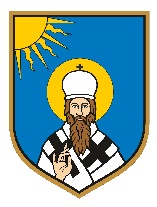           REPUBLIKA HRVATSKAOSJEČKO-BARANJSKA ŽUPANIJA            OPĆINA ŠODOLOVCI               Općinsko VijećeKLASA: 400-03/23-01/1URBROJ: 2158-36-01-24-2Šodolovci, 29. ožujka 2024.g.Temeljem odredbi članka 89. Zakona o proračunu (Narodne novine broj 144/21), članka 55. Pravilnika o polugodišnjem i godišnjem izvještaju o izvršenju proračuna i financijskog plana ( Narodne novine broj 85/2023) i članka 31. Statuta Općine Šodolovci (Službeni glasnik Općine Šodolovci br. 2/21) Općinsko vijeće Općine Šodolovci na svojoj 20. održanoj dana 29. ožujka   2024. godine donosi:GODIŠNJI IZVJEŠTAJ O IZVRŠENJU PRORAČUNA OPĆINE ŠODOLOVCI ZA 2023.G.I. OPĆI DIOČlanak 1Opći dio Godišnjeg izvještaja o izvršenju proračuna sadrži:Sažetak Računa prihoda i rashoda i  Računa financiranja,Račun prihoda i rashoda,Račun financiranja. Sažetak Računa prihoda i rashoda i  Računa financiranja sadrži prikaz ukupno ostvarenih prihoda i primitaka i izvršenih rashoda i izdataka na razini razreda ekonomske klasifikacije te razliku između ukupno ostvarenih prihoda i rashoda te primitaka i izdataka.Članak 2Proračun Općine Šodolovci  do 31. prosinca 2023. godine (u daljnjem tekstu: Proračun) ostvaren je kako slijedi:SAŽETAK RAČUNA PRIHODA I RASHODASAŽETAK  RAČUNA FINANCIRANJAČlanak 3Račun prihoda i rashoda iskazuje se prema sljedećim proračunskim klasifikacijama u izvještajima:Izvještaj o prihodima i rashodima prema ekonomskoj klasifikaciji,Izvještaj o prihodima i rashodima prema izvorima financiranja,Izvještaj o rashodima prema funkcijskoj klasifikaciji.IZVJEŠTAJ O PRIHODIMA I RASHODIMA PREMA EKONOMSKOJ KLASIFIKACIJIIZVJEŠTAJ O PRIHODIMA I RASHODIMA  PREMA IZVORIMA FINANCIRANJAIZVJEŠTAJ O RASHODIMA PREMA FUNKCIJSKOJ KLASIFIKACIJIČlanak 4Račun financiranja iskazuje se prema sljedećim proračunskim klasifikacijama u izvještajima:Izvještaj računa financiranja prema ekonomskoj klasifikacijiIzvještaj računa financiranja prema izvorima financiranja.IZVJEŠTAJ RAČUNAFINANCIRANJA PREMA EKONOMSKOJ KLASIFIKACIJIIZVJEŠTAJ RAČUNA FINANCIRANJA PREMA IZVORIMA FINANCIRANJAII. POSEBNI DIOČlanak 5.Posebni dio proračuna sadrži:izvještaj po organizacijskoj klasifikaciji,izvještaj po programskoj klasifikaciji.IZVJEŠTAJ PO ORGANIZACIJSKOJ KLASIFIKACIJIIZVJEŠTAJ PO PROGRAMSKOJ KLASIFIKACIJIIII. OBRAZLOŽENJE GODIŠNJEG IZVJEŠTAJA O IZVRŠENJU PRORAČUNA OPĆINE ŠODOLOVCIPrema Godišnjem izvještaju o izvršenju Proračuna Općine Šodolovci za 2023.g. Proračun je izvršen kako slijedi:Prihodi poslovanja i od prodaje nefinancijske imovine ostvareni su u iznosu od 1.102.593,59 € dok su rashodi poslovanja i rashodi za nabavu nefinancijske imovine izvršeni u iznosu od 1.305.507,24 €. Stavljanjem u odnos ostvarenih prihoda i izvršenih rashoda na dan 31.12.2023.g. ostvaren je manjak prihoda u iznosu od 202.913,65 €.Raspoloživa sredstva iz prethodnih godina (rezultat poslovanja na dan 31.12.2022.g.) u iznosu od 292.371,30 € umanjen za manjak prihoda na dan 31.12.2023.g. čine preneseni višak prihoda i primitaka raspoloživ na dan 31.12.2023.g. u iznosu od 89.479,60 €.Stanje novčanih sredstava na računima na početku tekuće godine (01.01.2023.g.) iznosi 316.771,28 €, a na kraju izvještajnog razdoblja (31.12.2023.g.) iznosi 136.976,90  €.Prihode poslovanja Općine Šodolovci čine:Prihodi od poreza (skupina 61),Pomoći iz inozemstva  i od subjekata unutar općeg proračuna (skupina 63),Prihodi od imovine (skupina 64),Prihodi od upravnih i administrativnih pristojbi, pristojbi po posebnim propisima i naknada (skupina 65),Kazne, upravne mjere i ostali prihodi (skupina 68).Prihode od prodaje nefinancijske imovine Općine Šodolovci čine:Prihodi od prodaje neproizvedene dugotrajne imovine (skupina 71).U sljedećem grafičkom prikazu daje se pregled planiranih i ostvarenih prihoda poslovanja na dan 31.12.2023.g. sa usporednim prikazom ostvarenja prihoda poslovanja u 2022.g.Grafički prikaz br. 1: Pregled planiranih i ostvarenih prihoda poslovanja Općine Šodolovci na dan 31.12.2023.g.  s usporednim prikazom ostvarenja za isto razdoblje prethodne godineIz grafičkog prikaza br. 1 vidljivo je da najveći udio u prihodima poslovanja čine prihodi od pomoći iz inozemstva i od subjekata unutar općeg proračuna odnosno 45,64 %. Prihodi od poreza (skupina 61) ostvareni su u iznosu od 248.601,24 €, a odnose se na prihode od poreza i prireza na dohodak i poreza na imovinu.Prihodi od pomoći iz inozemstva  i od subjekata unutar općeg proračuna (skupina 63) su u  2023.g. ostvareni u iznosu od 488.276,36 €. Navedeni iznos pomoći odnosi se na prihode od fiskalnog izravnanja (301.925,00 €), tekuće pomoći iz županijskog proračuna za sufinanciranje troškova naknade članovima biračkih odbora u izborima za predstavnike i članove vijeća nacionalnih manjina i za adaptaciju i opremanje unutrašnjosti društvenog doma u naselju Paulin Dvor (16.959,19 €), kapitalne pomoći iz županijskog proračuna za opremanje vanjskog fitnes igrališta u naselju Silaš (10.000,00 €), tekuće pomoći iz državnog proračuna za nabavu komunalne opreme (32.800,00 €), kapitalne pomoći iz državnog proračuna za sufinanciranje troškova rekonstrukcije društvenog doma i izgradnje sportskog igrališta u naselju Petrova Slatina te izgradnju vanjskog fitnes igrališta u naselju Šodolovci  (79.327,10 €). Uz navedeno ostvarena je i tekuća i kapitalna pomoć od Fonda za zaštitu okoliša i energetsku učinkovitost u iznosu od 47.265,07 € za sufinanciranje provedbe projekta uklanjanja otpada odbačenog u okoliš na lokaciji u Šodolovcima k.č.br. 300/1.Prihodi od imovine (skupina 64) ostvareni su u iznosu od 68.015,44 €, a najvećim dijelom se odnose na prihode od koncesije za državno poljoprivredno zemljište, prihode od privremenog raspolaganja državnim poljoprivrednim zemljištem, prihode od zakupa poslovnih prostora u vlasništvu općine, zakupa općinskog poljoprivrednog zemljišta, naknade za pravo služnosti, prihode od legalizacije. Prihodi od upravnih i administrativnih pristojbi, pristojbi po posebnim propisima i naknada (skupina 65) su ostvareni u iznosu od 55.971,23 €, a odnose se na prihode od prava puta i naknade za pokretnu prodaju, prihode od šumskog i vodnog doprinosa te prihode od komunalne naknade i komunalnog doprinosa. Prihodi od prodaje proizvoda i robe te pruženih usluga, prihodi od donacija te povrati po protestiranim jamstvima (skupina 66) su ostvareni u iznosu od 205.900,00 €, a odnose se na tekuće i kapitalne donacije za obnovu objekta i unutarnjeg prostora za rad Vijeća srpske nacionalne manjine Općine Šodolovci, izgradnju objekta (nadstrešnica) za rad udruga u naseljima Silaš, Ada i Palača te uređenje sale u društvenom domu u Silašu. Kazne, upravne mjere i ostali prihodi (skupina 68) su u 2023.g. ostvareni u iznosu od 3.121,14 €, a odnose se na ostale prihode. Prihodi od prodaje nefinancijske imovine ostvareni su u iznosu od 32.708,18 €, a odnose se na prihode od prodaje neproizvedene dugotrajne imovine odnosno prihode od prodaje državnog poljoprivrednog zemljišta.Sljedeći grafički prikaz daje pregled planiranih i ostvarenih rashoda poslovanja na dan 31.12.2023.g. sa usporednim prikazom ostvarenih rashoda za isto razdoblje prethodne godine.Grafički prikaz br. 2: Pregled planiranih i ostvarenih rashoda poslovanja na dan 31.12.2023.g. sa usporednim prikazom ostvarenih rashoda za isto razdoblje prethodne godine.Najveći udio u ukupno ostvarenim rashodima poslovanja na dan 31.12.2023.g. se odnosi na materijalne rashode, a isti su u 2023.g. izvršeni u iznosu od 592.090,65 €. Materijalne rashode čine naknade troškova zaposlenima (službena putovanja, naknade za prijevoz na posao i s posla, stručno usavršavanje službenika), rashodi za materijal i energiju (uredski materijal, rashodi za električnu energiju, materijal i dijelovi za tekuće i investicijsko održavanje, sitni inventar), rashodi za usluge (usluge telefona, Internet, poštarina, tekuće i investicijsko održavanje, promidžba i informiranje, komunalne usluge, zakupnine i najamnine, intelektualne usluge, računalne usluge) i ostali nespomenuti rashodi poslovanja (naknade za rad predstavničkog tijela, premije osiguranja, reprezentacija, pristojbe i naknade, ostali nespomenuti rashodi poslovanja).Rashodi za zaposlene su u  promatranom razdoblju izvršeni  u iznosu od 139.586,39 € , a odnose se na bruto plaće i obvezne doprinose na plaće za zaposlene službenike i dužnosnike Općine. Financijski rashodi su ostvareni u iznosu od 2.918,71 €, a odnose se na usluge platnog prometa.Pomoći dane u inozemstvo i unutar općeg proračuna su izvršeni u iznosu od 153,75 €, a odnose se na pomoć isplaćenu Dječjem vrtiću Ogledalce u svrhu sufinanciranja prijevoza na izlet djeci sa područja općine Šodolovci. Naknade građanima i kućanstvima na temelju osiguranja i druge naknade izvršeni su u iznosu od 82.450,38 €. Ovi rashodi se odnose na pomoći obiteljima odnosno kućanstvima u vidu jednokratnih novčanih pomoći i novčanih dodataka umirovljenicima povodom blagdana ali i naknade u naravi kao što je sufinanciranje cijene prijevoza za učenike srednjih škola, sufinanciranje dječjeg vrtića i  priključaka na vodoopskrbnu mrežu. Ostali rashodi su izvršeni u iznosu od 39.732,30 €, a odnose se na tekuće donacije vjerskim zajednicama, političkim strankama, udrugama, sportskim društvima,humanitarnim organizacijama i trgovačkim društvima izvan javnog sektora. Sljedeći grafički prikaz daje pregled ostvarenih i planiranih rashoda za nabavu nefinancijske imovine na dan 31.12.2023. g.  sa usporednim prikazom ostvarenih rashoda u istom razdoblju prethodne godine. Grafički prikaz br. 3: Pregled planiranih i ostvarenih rashoda za nabavu nefinancijske imovine na dan 31.12.2023.g. sa usporednim prikazom ostvarenih rashoda za isto razdoblje prethodne godine.Rashodi za nabavu nefinancijske imovine su u 2023.g. godini izvršeni u iznosu od 448.575,06 € a odnose se na  rashode za nabavu proizvedene dugotrajne imovine i rashode za dodatna ulaganja na nefinancijskoj imovini. Rashodi za nabavu proizvedene dugotrajne imovine izvršeni u 2023.g.  odnose se na rashode za građevinske objekte u iznosu od 223.853,42 €(kupovina dvije poslovne zgrade u Šodolovcima, usluga izrade dokumentacije za izgradnju pješačke staze od naselja Šodolovci do Koprivne, izgradnju sportskog igrališta u naselju Ada i Petrova Slatina i izgradnju fotonaponske elektrane), postrojenja i opremu u iznosu od 172.389,30 € (nabava računalne opreme, uredskog namještaja, TV prijemnika, klima uređaja, sustava videonadzora na području općine Šodolovci kroz projekt „Očuvanje okoliša na području Općine Šodolovci“ sportske opreme za dječje igralište u Paulin Dvoru i Palači, vanjsko fitnes igrališta u naselju Šodolovci te nabavu komunalne opreme odnosno malčera i prikolice).Rashodi za dodatna ulaganja na nefinancijskoj imovini izvršeni u 2023.g.  odnose se na ulaganja na građevinskim objektima i to rekonstrukciju društvenog doma u naselju Petrova Slatina. Kao što je prethodno navedeno Opći dio Godišnjeg izvještaja o izvršenju Proračuna osim sažetka Račun prihoda i rashoda čini i sažetak  Računa financiranja. Račun financiranja daje pregled ostvarenih primitaka i izdataka. U  2023.g. nema ostvarenih primitaka kao ni izvršenih izdataka.Posebni dio Proračuna u Godišnjem izvještaju o izvršenju proračuna analizira se kroz organizacijsku i programsku klasifikaciju te izvore financiranja i ekonomsku klasifikaciju. Iz organizacijske klasifikacije je vidljivo da Proračun Općine Šodolovci ima dva razdjela: Predstavnička i izvršna tijela te Jedinstveni upravni  odjel. Unutar razdjela Predstavnička i izvršna tijela nalaze se dvije glave, jedna istoimena razdjelu, a druga se odnosi na rad Vijeća srpske nacionalne manjine. Unutar razdjela Jedinstveni upravni odjel je jedna glava istoimena razdjelu.  Sljedeći grafički prikazi daju pregled izvršenih rashoda na dan 31.12.2023. g. po organizacijskoj klasifikaciji. Grafički prikaz br. 4: Pregled planiranih i ostvarenih rashoda na dan 31.12.2023.g. po glavama unutar razdjela 001 Predstavničko i izvršno tijeloIz grafičkog prikaza br. 4 vidljivo je da razdjel 001 Predstavničko i izvršno tijelo sadrži ukupno tri programa, a ukupni rashodi izvršeni u ovom razdjelu iznose 80.448,79 €.Program 1001 Redovan rad predstavničkog tijela izvršen je u ukupnom iznosu od 11.802,24 €, a sadrži sljedeće aktivnosti:Aktivnost A100101 Naknade za rad članova predstavničkog tijelaAktivnost A100102 Financiranje političkih stranaka i vijećnika liste grupe biračaProgram 1002 Redovan rad izvršnog tijela izvršen je u ukupnom  iznosu od 53.905,46 €, a sadrži sljedeće aktivnosti:A100201 Poslovanje ureda načelnikaA100202 Članarina za lokalnu akcijsku grupu Vuka-DunavA100203 Proslava dana općineA100204 Proračunska zalihaU 2023.g. održano je ukupno 8 sjednica Općinskog vijeća te su poslovi iz djelokruga rada predstavničkog tijela i izvršnog tijela uspješno obavljeni, a u skladu sa raspoloživim poslovnim prilikama i proračunskim sredstvima. Program 1004 Redovan rad srpske nacionalne manjine je izvršen u ukupnom iznosu od 14.741,09 €,  a sadrži sljedeće aktivnosti:A100401 Organizacija manifestacija i putovanjaA100402 Izbori za Vijeće srpske nacionalne manjineU 2023.g.  u organizaciji Vijeća srpske nacionale manjine održana su dva natjecanja u kuhanju fiša u naseljima Šodolovci i Silaš. Cilj održanih događaja je poticanje druženja stanovnika Općine Šodolovci kako mladih tako i starije populacije. Grafički prikaz br. 5: Pregled planiranih i ostvarenih rashoda na dan 31.12.2023.g. po programima unutar razdjela 002 Jedinstveni upravni odjelGrafički prikaz br. 5 prikazuje 16 programa koji se nalaze unutar Razdjela 002 Jedinstveni upravni odjel. Ukupni rashodi ostvareni u spomenutom razdjelu iznose 1.225.058,45 €.Program 2001 Mjere i aktivnosti za osiguranje rada iz djelokruga Jedinstvenog upravnog odjela izvršen je u ukupnom iznosu od 174.355,13 kn, a sadrži sljedeće aktivnosti:Aktivnost A200101 Stručno, administrativno i tehničko osoblje,Aktivnost A200102 Redovni rashodi poslovanja javne uprave i administracije,Aktivnost A200103 Rashodi za osobe izvan radnog odnosa,Tekući projekt T200105 Digitalna arhiva općine Šodolovci.U 2023.g. poslovi iz djelokruga rada Jedinstvenog upravnog odjela su izvršeni učinkovito i pravovremeno, a u skladu sa raspoloživim prilikama i novčanim sredstvima. Kroz projekt „Digitalna arhiva općine Šodolovci“ nabavljena je nova računalna oprema koja se odnosi na novo računalo i multifunkcijski printer. Pomoću nove opreme provest će se digitalizacija cijele arhive što je i započeto u 2023.g., a nakon toga će se oprema koristiti u svakodnevnom radu. Program 2002 Održavanje objekata i uređaja komunalne infrastrukture je izvršen u iznosu od 271.534,66 €, a sadrži sljedeće aktivnosti:Aktivnost A200201 	Održavanje javne rasvjete,Aktivnost A200202 Održavanje i uređenje javnih zelenih površina,Aktivnost A200203 Održavanje groblja,Aktivnost A200205 Održavanje nerazvrstanih cesta,Aktivnost A200206 Održavanje građevina javne odvodnje oborinskih voda,Aktivnost A200207 Održavanje čistoće javnih površina.Program 2003 Izgradnja objekata i uređaja komunalne infrastrukture je izvršen u iznosu od 168.128,41 €, a sadrži sljedeće aktivnosti:Kapitalni projekt K200309 Izgradnja košarkaškog igrališta u naselju Petrova Slatina,Kapitalni projekt K200310 Uređenje vanjskog prostora društvenog doma s izgradnjom sportskog sadržaja u naselju Ada,Kapitalni projekt K200313 Izgradnja pješačke staze od naselja Šodolovci do naselja Koprivna.Program 2004 Zaštita okoliša je izvršen u iznosu od 123.469,88 €, a sadrži sljedeće aktivnosti:Aktivnost A200401 Zbrinjavanje otpada,Kapitalni projekt K200405 Očuvanje okoliša na području općine Šodolovci,Tekući projekt T200404 Uklanjanje otpada odbačenog u okoliš na lokaciji u Šodolovcima k.č.br. 300/1,Tekući projekt T200406 Uklanjanje otpada odbačenog u okoliš na lokacijama u P. Slatini i Palači.Program 2005 Zaštita životinja je izvršen u iznosu od 0,00 €, a sadrži sljedeće aktivnosti:Aktivnost A200501 Mjere i aktivnosti za osiguranje zaštite životinja. Program 2006 Potpora poljoprivredi je izvršen u iznosu od 0,00 €, a sadrži sljedeće aktivnosti:Aktivnost A200601 Uređenje poljskih puteva.Program 2008 Socijalna skrb je izvršen u iznosu od 3.970,00 €, a sadrži sljedeće aktivnosti:Aktivnost A200801 Jednokratne pomoći,Aktivnost A200804 Naknade u naravi socijalno ugroženim kućanstvima.Program 2009 Prostorno uređenje i unapređenje stanovanja je izvršen u iznosu od 31.734,69 €, a sadrži sljedeće aktivnosti:Aktivnost A200901 Božićni i novogodišnji poklon paketići,Aktivnost A200902 Naknade za novorođenu djecu,Aktivnost A200903 Naknade građanima u naraviAktivnost A200906 Novčani dodaci umirovljenicima povodom blagdana,Aktivnost A200908 Proslava dječjeg dana u općini Šodolovci,Kapitalni projekt K200901 Projekt WiFi4EU.Program 2010 Obrazovanje je izvršen u iznosu od 53.657,65 €, a sadrži sljedeće aktivnosti:Aktivnost A201001 Predškolsko obrazovanje,Aktivnost A201002 Osnovnoškolsko obrazovanje,Aktivnost A201003 Srednjoškolsko obrazovanje, Aktivnost A201004 Visoko obrazovanje.Program 2011 Razvoj sporta i rekreacije je izvršen u iznosu od 47.004,74 €, a sadrži sljedeće aktivnosti:Aktivnost A201101 Poticanje sportskih aktivnosti,Kapitalni projekt K201103 Opremanje vanjskog fitnes vježbališta u naselju Silaš,Kapitalni projekt K201104 Uređenje i opremanje vanjskog fitnes vježbališta u naselju Šodolovci.Program 2012 Promicanje kulture je izvršen u iznosu od 10.160,00 €, a sadrži sljedeće aktivnosti:Aktivnost A201201 Poticanje kulturnih aktivnostiProgram 2013 Zdravstvo je izvršen u iznosu od 0,00 €,  a sadrži sljedeće aktivnosti:Aktivnost A201302 Mjere i aktivnosti za zaštitu zdravlja.Program 2014 Razvoj sustava civilne zaštite je izvršen u iznosu od 8.963,92 €, a sadrži sljedeće aktivnosti:Aktivnost A201401 Redovna djelatnost JVP i DVD,Aktivnost A201402 Redovna djelatnost civilne zaštite. Program 2015 Razvoj civilnog društva je izvršen u iznosu od 16.087,09 €, a sadrži sljedeće aktivnosti:Aktivnost A201501 Humanitarno-socijalne udruge,Aktivnost A201502 Vjerske zajednice,Aktivnost A201503 Zaštita i promicanje prava i interesa osoba s invaliditetom,Aktivnost A201504 Zaštita prava nacionalnih manjina. Provedbom aktivnosti u programu održavanja objekata i uređaja komunalne infrastrukture u 2023.g. doprinijelo se poboljšanju uvjeta življenja na području općine. Aktivnostima održavanja i uređenja javnih zelenih površina i groblja kontinuirano se radi na povećanju kvalitete infrastrukture javnih površina. Kroz aktivnost održavanja javne rasvjete izvršena je zamjena starih i dotrajalih lampi u naseljima Paulin Dvor i Ada novim i energetski učinkovitijim lampama. Aktivnošću održavanja i uređenja javnih zelenih površina izvršeno je redovno košenje svih javnih površina na području Općine, a u naselju Paulin Dvor nabavljena su i ugrađena nova dječja igrala. Održavanjem čistoće javnih površina redovno se brinulo o uklanjanju otpada sa javnih površina posebno iz spremnika za smeće koji su uglavnom ugrađeni u blizini dječjih igrališta, autobusnih stajališta i sl. Aktivnostima odnosno projektima planiranim u programu izgradnje objekata i uređaja komunalne infrastrukture izvršeni su rashodi koji se odnose na izgradnju sportskih igrališta u naseljima Ada i Petrova Slatina te izrada projektno-tehničke dokumentacije za izgradnju pješačke staze od naselju Šodolovci do naselja Koprivna. U programu zaštita okoliša izvršene su aktivnosti koje se odnose na ugradnju sustava videonadzora u svim naseljima Općine na točno određenim lokacijama kako bi se pratilo eventualno protuzakonito odlaganje smeća na mjesta koja su prethodno sanirana i očišćenja. Saniranje i čišćenje prethodno spomenutih lokacija je provedeno također kroz projekt sredstvima sufinanciranim od strane Fonda za zaštitu okoliša i energetsku učinkovitost. U programu socijalna skrb provedene su aktivnosti koji se odnose na isplate jednokratnih pomoći stanovnicima kojima je ista bila neophodna.U programu Prostorno uređenje i unapređenje stanovanja izvršene su aktivnosti kojima se doprinosi povećanju nataliteta i brige o djeci, a to su isplate naknada za novorođenu djecu, podjela prigodnih darova povodom blagdana kao i organizacija proslave dječjeg dana. U ovom programu provedena je i aktivnost kojom se doprinosi digitalnoj tranziciji društva poput redovnog održavanja opreme za WiFi4EU te financiranje usluge interneta koja je javno dostupna svima. Osim skrbi za djecu iz proračuna su isplaćivana i sredstva za brigu o starijim odnosno umirovljenicima kojima su isplaćeni novčani dodaci povodom blagdana po unaprijed utvrđenom kriteriju.U programu Obrazovanje izvršene su sve planirane aktivnosti kojima se doprinosi boljoj kvaliteti predškolskog odgoja kao i kvaliteti obrazovanja za sve uzraste. U ovom programu izvršene su aktivnosti sufinanciranja dječjeg vrtića i predškolskog odgoja, sufinanciranje prijevoza učenicima srednjih škola, financiranje nabave dodatnih obrazovnih materijala za sve učenike osnovnih škola te isplata jednokratnih novčanih naknada studentima. Program Razvoj sporta i rekreacije kroz aktivnost poticanja sportskih aktivnosti ima za cilj potaknuti svijest o sportu kod mladih, ali i starije populacije. Ovom aktivnošću iz općinskog proračuna isplaćuju se sredstva pomoći za rad sportskim društvima i izvan granica općine gdje  ima poseban interes obzirom na broj stanovnika sa područja općine Šodolovci koji su aktivni u istima, ali su osigurana i isplaćena sredstva za rad i aktivnosti jedinog sportskog društva koje djeluje na području općine. Uz navedeno kroz ovaj program se provode i ulaganja u opremanje i izgradnju sportskih igrališta pa je tako krajem 2023.g. opremljeno vanjsko fitnes vježbalište u naselju Šodolovci ugradnjom fitnes sprava sa anti stres podlogom i odobrena su sredstva iz županijskog proračuna za opremanje vanjskog fitnes vježbališta i u naselju Silaš. U programu promicanje kulture provode se aktivnosti kojima je cilj poticati kulturnu aktivnost na području općine kroz isplatu tekućih donacija udrugama. U 2023.g. kroz ovaj program isplaćene su tekuće donacije udrugama žena i kulturno umjetničkoj udruzi kao i nekim udrugama koje djeluju izvan granica općine Šodolovci. Aktivnostima u programu razvoj sustava civilne zaštite cilj je kontinuirano ulaganje u razvoj kvalitetnog sustava civilne zaštite na području općine kako bi se mještanima osigurala potrebna pomoć i zaštita u nepredviđenim i nesvakidašnjim okolnostima. U 2023.g. kroz ovaj program izvršeno je redovno financiranje rada dobrovoljnog vatrogasnog društva u Silašu, sufinanciranje rada Hrvatske gorske službe spašavanja kao i lovačke udruge sa područja općine. Uz navedeno utrošena su i sredstva za nabavu odjeće i obuće članovima tima civilne zaštite. Kroz program razvoj civilnog društva izvršene su tekuće donacije vjerskim zajednicama kao i udrugama koje promiču prava i interese osoba sa invaliditetom. Program 2018 Upravljanje imovinomAktivnostima u programu upravljanje imovinom izvršenih su rashodi vezani za rekonstrukciju društvenog doma u naselju Petrova Slatina te rekonstrukciju i unutrašnje uređenje poslovne zgrade kao novog sjedišta Općine Šodolovci. Prethodno spomenuta poslovna zgrada je i kupljena tijekom 2023.g., a uz istu i još jedna u naselju Šodolovci za koju se planira rekonstrukcija u nekom budućem razdoblju. Od komunalne opreme nabavljena je prikolica i malčer koji su stavljeni na raspolaganje trgovačkom društvu u vlasništvu Općine. IV. POSEBNI IZVJEŠTAJI U POLUGODIŠNJEM IZVJEŠTAJU O IZVRŠENJU PRORAČUNA OPĆINE ŠODOLOVCISukladno članku 80. Zakona o proračunu (Narodne novine br. 144/21) i članku 23. Pravilnika o polugodišnjem i godišnjem izvještaju o izvršenju proračuna (Narodne novine br. 85/23), Godišnji izvještaj o izvršenju proračuna sadrži:IZVJEŠTAJo korištenju proračunske zaliheČlanak 1.U proračunu se utvrđuju sredstva za proračunsku zalihu sukladno članku 65. Zakona o proračunu (Narodne novine br. 144/21).Sredstva proračunske zalihe koriste se za nepredviđene namjene, za koje u proračunu nisu osigurana sredstva ili za namjene za koje se tijekom godine pokaže da za njih nisu utvrđena dovoljna sredstva jer ih pri planiranju proračuna nije bilo moguće predvidjeti. Članak 2.U razdoblju od 01.01.2023.g. do 31.12.2023.g. Općina Šodolovci nije koristila sredstva proračunske zalihe.Sukladno članku 80. Zakona o proračunu (Narodne novine br. 144/21) i članku 23. Pravilnika o polugodišnjem i godišnjem izvještaju o izvršenju proračuna (Narodne novine br. 85/23), Godišnji izvještaj o izvršenju proračuna sadrži:IZVJEŠTAJ o zaduživanju na domaćem i stranom tržištu novca i kapitalaČlanak 1.Mogućnost zaduživanja uzimanjem kredita, zajmova i izdavanjem vrijednosnih papira jedinica lokalne i područne (regionalne) samouprave je propisana člankom 118. Zakona o proračunu (Narodne novine br. 144/21).Članak 2.U razdoblju od 01.01.2023.g. do 31.12.2023.g. Općina Šodolovci nije imala novih zaduženja uzimanjem kredita, zajmova i izdavanjem vrijednosnih papira.Sukladno članku 80. Zakona o proračunu (Narodne novine br. 144/21) i članku 23. Pravilnika o polugodišnjem i godišnjem izvještaju o izvršenju proračuna (Narodne novine br. 85/23), Godišnji izvještaj o izvršenju proračuna sadrži:IZVJEŠTAJo danim jamstvima i plaćanjima po protestiranim jamstvimaČlanak 1.Davanje jamstva jedinice lokalne i područne (regionalne samouprave) je propisano člankom 129. Zakona o proračunu (Narodne novine br. 144/21).Članak 2.U razdoblju od 01.01.2023.g. do 31.12.2023.g. Općina Šodolovci nije izdavala jamstva sukladno članku 129. Zakona o proračunu, ali su izdavani sljedeći instrumenti osiguranja plaćanja ili urednog ispunjenja ugovornih obveza za provedbu projekata:Sukladno članku 80. Zakona o proračunu (Narodne novine br. 144/21) i članku 23. Pravilnika o polugodišnjem i godišnjem izvještaju o izvršenju proračuna (Narodne novine br. 85/23), Godišnji izvještaj o izvršenju proračuna sadrži:IZVJEŠTAJo korištenju sredstava fondova Europske unijeČlanak 1.U razdoblju od 01.01.2023.g. do 31.12.2023.g. Općina Šodolovci nije koristila sredstva fondova Europske unije. Sukladno članku 80. Zakona o proračunu (Narodne novine br. 144/21) i članku 23. Pravilnika o polugodišnjem i godišnjem izvještaju o izvršenju proračuna (Narodne novine br. 85/23), Godišnji izvještaj o izvršenju proračuna sadrži:IZVJEŠTAJo danim zajmovima i potraživanjima po danim zajmovimaČlanak 1.U razdoblju od 01.01.2023.g. do 31.12.2023.g. Općina Šodolovci nije davala zajmove niti u poslovnim knjigama postoje evidentirana potraživanja po osnovi danih zajmova. Sukladno članku 80. Zakona o proračunu (Narodne novine br. 144/21) i članku 23. Pravilnika o polugodišnjem i godišnjem izvještaju o izvršenju proračuna (Narodne novine br. 85/23), Godišnji izvještaj o izvršenju proračuna sadrži:IZVJEŠTAJo stanju potraživanja i dospjelih obveza te o stanju potencijalnih obveza po osnovi sudskih sporovaČlanak 1.Na dan 31.12.2023.g. stanje ukupnih potraživanja Općine Šodolovci iznosi kako slijedi:1. Depoziti, jamčevni polozi i potraživanja od zaposlenih te za više plaćene poreze i ostalo: 449,47 €,2. Dionice i udjeli u  glavnici: 2.654,46 €,3. Potraživanja za prihode poslovanja: 49.594,82 € umanjena za ispravak vrijednosti potraživanja u iznosu od 41.802,09 € iznosi 7.792,73 €,4. Potraživanja od prodaje nefinancijske imovine: 327.578,10 € umanjena za ispravak vrijednosti potraživanja za prodanu nefinancijsku imovinu u iznosu od 18.279,98 € iznosi 309.298,12 €.Članak 2.Na dan 31.12.2023.g. stanje dospjelih obveza Općine Šodolovci iznosi kako slijedi:1. Obveze za rashode poslovanja: 13.080,86 € i2. Obveze za nabavu nefinancijski imovine: 6.868,41 €.Članak 3.Na dan 31.12.2023.g. stanje potencijalnih obveza po osnovi sudskih sporova Općine Šodolovci iznosi 0,00 €.V. ZAVRŠNE ODREDBEČlanak 6.Godišnji izvještaj o izvršenju Proračuna Općine Šodolovci objavit će se na mrežnim stranicama Općine Šodolovci u roku od 15 dana od dana usvajanja od strane predstavničkog tijela. Opći i posebni dio Polugodišnjeg izvještaja o izvršenju Proračuna Općine Šodolovci objavit će se u „Službenom glasniku“ Općine Šodolovci. 	PREDSJEDNIK OPĆINSKOG VIJEĆA:	Lazar TelentaBROJČANA OZNAKA I NAZIVGODIŠNJI IZVJEŠTAJ O IZVRŠENJU ZA 2022.G.III. IZMJENE I DOPUNE PRORAČUNA OPĆINE ŠODOLOVCI ZA 2023.G.GODIŠNJI IZVJEŠTAJ O IZVRŠENJU ZA 2023.G.INDEKS 4/2INDEKS 4/31234566 Prihodi poslovanja1.162.504,931.158.748,351.069.885,4192,03%92,33%7 Prihodi od prodaje nefinancijske imovine52.838,5033.500,0032.708,1861,90%97,64%PRIHODI UKUPNO1.215.343,431.192.248,351.102.593,5990,72%92,48%3 Rashodi poslovanja838.917,46980.377,08856.932,18102,15%87,41%4 Rashodi za nabavu nefinancijske imovine298.434,07504.242,57448.575,06150,31%88,96%RASHODI UKUPNO1.137.351,531.484.619,651.305.507,24114,78%87,94%RAZLIKA VIŠAK/MANJAK77.991,90-292.371,30-202.913,65-260,17%69,40%8 Primici od financijske imovine i zaduživanja0,000,000,005 Izdaci za financijsku imovinu i otplate zajmova0,000,000,00RAZLIKA PRIMITAKA I IZDATAKAPRENESENI VIŠAK/MANJAK IZ PRETHODNE GODINE214.378,32292.371,30292.393,25136,39%100,01%PRIJENOS VIŠKA/MANJKA U SLJEDEĆE RAZDOBLJE214.378,32292.371,30292.393,25136,39%100,01%VIŠAK/MANJAK + NETO FINANCIRANJE292.370,220,0089.479,6030,60%RAČUN I OPIS RAČUNAGODIŠNJI IZVJEŠTAJ O IZVRŠENJU ZA 2022.G.III. IZMJENE I DOPUNE PRORAČUNA OPĆINE ŠODOLOVCI ZA 2023.G.GODIŠNJI IZVJEŠTAJ O IZVRŠENJU ZA 2023.G.INDEKS 4/2INDEKS 4/31234566 Prihodi poslovanja1.162.504,931.158.748,351.069.885,4192,03%92,33%61 Prihodi od poreza171.996,99340.181,87248.601,24144,54%73,08%611 Porez i prirez na dohodak148.066,57229.092,89154,72%6111 Porez i prirez na dohodak od nesamostalnog rada 65.349,0097.999,66149,96%6112 Porez i prirez na dohodak od samostalnih djelatnosti49.963,9274.736,36149,58%6113 Porez i prirez na dohodak od imovine i imovinskih prava6.928,5111.323,71163,44%6114 Porez i prirez na dohodak od kapitala12.527,6227.651,29220,72%6115 Porez i prirez na dohodak po godišnjoj prijavi37.423,8554.394,86145,35%6117 Povrat poreza i prireza na dohodak po godišnjoj prijavi-24.126,33-37.012,99153,41%613 Porezi na imovinu23.910,3119.508,3581,59%6134 Povremeni porezi na imovinu23.910,3119.508,3581,59%614 Porezi na robu i usluge20,110,000,00%6142 Porez na promet20,110,000,00%63 Pomoći iz inozemstva i od subjekata unutar općeg proračuna651.032,92557.774,78488.276,3675,00%87,54%633 Pomoći proračunu iz drugih proračuna i izvanproračunskim korisnicima457.650,26441.011,2996,36%6331 Tekuće pomoći proračunu iz drugih proračuna i izvanproračunskim korisnicima349.566,64351.684,19100,61%6332 Kapitalne pomoći proračunu iz drugih proračuna i izvanproračunskim korisnicima108.083,6289.327,1082,65%634 Pomoći od izvanproračunskih korisnika46.099,9447.265,07102,53%6341 Tekuće pomoći od izvanproračunskih korisnika 46.099,9444.109,9895,68%6342 Kapitalne pomoći od izvanproračunskih korisnika0,003.155,09638 Pomoći temeljem prijenosa EU sredstava147.282,720,000,00%6381 Tekuće pomoći temeljem prijenosa EU sredstava132.470,850,000,00%6382 Kapitalne pomoći temeljem prijenosa EU sredstava14.811,870,000,00%64 Prihodi od imovine110.789,4673.049,7668.015,4461,39%93,11%641 Prihodi od financijske imovine60,7031,3851,70%6414 Prihodi od zateznih kamata38,662,536,54%6419 Ostali prihodi od financijske imovine22,0428,85130,90%642 Prihodi od nefinancijske imovine110.728,7667.984,0661,40%6421 Naknade za koncesije82.994,5052.552,3563,32%6422 Prihodi od zakupa i iznajmljivanja imovine25.868,0614.456,0455,88%6423 Naknada za korištenje nefinancijske imovine637,07637,08100,00%6429 Ostali prihodi od nefinancijske imovine1.229,13338,5927,55%65 Prihodi od upravnih i administrativnih pristojbi, pristojbi po posebnim propisima i naknada101.635,8954.381,9455.971,2355,07%102,92%651 Upravne i administrativne pristojbe6.450,906.456,99100,09%6514 Ostale pristojbe i naknade6.450,906.456,99100,09%652 Prihodi po posebnim propisima77.069,3433.528,6843,50%6522 Prihodi vodnog gospodarstva21,7031,62145,71%6524 Doprinosi za šume64.186,8032.340,3850,38%6526 Ostali nespomenuti prihodi 12.860,841.156,688,99%653 Komunalni doprinosi i naknade 18.115,6515.985,5688,24%6531 Komunalni doprinosi806,091.244,04154,33%6532 Komunalne naknade17.309,5614.741,5285,16%66 Prihodi od prodaje proizvoda i robe te pruženih usluga, prihodi od donacija te povrati po protestiranim jamstvima127.028,74132.700,00205.900,00162,09%155,16%663 Donacije od pravnih i fizičkih osoba izvan općeg proračuna i povrat donacija po protestiranim jamstvima127.028,74205.900,00162,09%6631 Tekuće donacije14.384,50121.269,80843,06%6632 Kapitalne donacije112.644,2484.630,2075,13%68 Kazne, upravne mjere i ostali prihodi20,93660,003.121,1414912,28%472,90%683 Ostali prihodi20,933.121,1414912,28%6831 Ostali prihodi20,933.121,1414912,28%7 Prihodi od prodaje nefinancijske imovine52.838,5033.500,0032.708,1861,90%97,64%71 Prihodi od prodaje neproizvedene dugotrajne imovine46.512,9333.500,0032.708,1870,32%97,64%711 Prihodi od prodaje materijalne imovine - prirodnih bogatstava46.512,9332.708,1870,32%7111 Zemljište46.512,9332.708,1870,32%72 Prihodi od prodaje proizvedene dugotrajne imovine6.325,570,000,000,00%722 Prihodi od prodaje postrojenja i opreme6.325,570,000,00%7227 Uređaji, strojevi i oprema za ostale namjene6.325,570,000,00%UKUPNO PRIHODI1.215.343,431.192.248,351.102.593,5990,72%92,48%RAČUN I OPIS RAČUNAGODIŠNJI IZVJEŠTAJ O IZVRŠENJU ZA 2022.G.III. IZMJENE I DOPUNE PRORAČUNA OPĆINE ŠODOLOVCI ZA 2023.G.GODIŠNJI IZVJEŠTAJ O IZVRŠENJU ZA 2023.G.INDEKS 4/2INDEKS 4/31234563 Rashodi poslovanja838.917,46980.377,08856.932,18102,15%87,41%31 Rashodi za zaposlene183.343,57145.420,64139.586,3976,13%95,99%311 Plaće (Bruto)142.719,2298.659,7169,13%3111 Plaće za redovan rad142.719,2298.659,7169,13%312 Ostali rashodi za zaposlene18.511,0526.297,32142,06%3121 Ostali rashodi za zaposlene18.511,0526.297,32142,06%313 Doprinosi na plaće22.113,3014.629,3666,16%3132 Doprinosi za obvezno zdravstveno osiguranje22.113,3014.629,3666,16%32 Materijalni rashodi521.309,65686.617,66592.090,65113,58%86,23%321 Naknade troškova zaposlenima6.776,637.097,81104,74%3211 Službena putovanja0,00181,203212 Naknade za prijevoz, za rad na terenu i odvojeni život5.716,516.586,61115,22%3213 Stručno usavršavanje zaposlenika1.060,12330,0031,13%3214 Ostale naknade troškova zaposlenima0,000,00322 Rashodi za materijal i energiju68.417,4253.832,8578,68%3221 Uredski materijal i ostali materijalni rashodi9.444,843.796,3940,20%3223 Energija55.578,7247.183,7384,90%3224 Materijal i dijelovi za tekuće i investicijsko održavanje268,200,000,00%3225 Sitni inventar i auto gume1.318,972.522,42191,24%3227 Službena, radna i zaštitna odjeća i obuća1.806,69330,3118,28%323 Rashodi za usluge418.518,13491.073,23117,34%3231 Usluge telefona, pošte i prijevoza8.263,918.699,51105,27%3232 Usluge tekućeg i investicijskog održavanja61.919,12146.001,38235,79%3233 Usluge promidžbe i informiranja17.509,296.374,7736,41%3234 Komunalne usluge242.336,11272.356,71112,39%3235 Zakupnine i najamnine8.678,1715.685,84180,75%3236 Zdravstvene i veterinarske usluge513,641.349,81262,79%3237 Intelektualne i osobne usluge63.953,9232.294,5450,50%3238 Računalne usluge13.140,554.909,4437,36%3239 Ostale usluge2.203,423.401,23154,36%324 Naknade troškova osobama izvan radnog odnosa0,000,003241 Naknade troškova osobama izvan radnog odnosa0,000,00329 Ostali nespomenuti rashodi poslovanja27.597,4740.086,76145,26%3291 Naknade za rad predstavničkih i izvršnih tijela, povjerenstava i slično14.318,7216.200,64113,14%3292 Premije osiguranja2.315,772.308,5899,69%3293 Reprezentacija8.060,4011.774,84146,08%3294 Članarine i norme438,78486,80110,94%3295 Pristojbe i naknade868,777.268,12836,60%3299 Ostali nespomenuti rashodi poslovanja1.595,032.047,78128,39%34 Financijski rashodi3.316,163.010,002.918,7188,01%96,97%343 Ostali financijski rashodi3.316,162.918,7188,01%3431 Bankarske usluge i usluge platnog prometa3.312,652.915,9888,03%3433 Zatezne kamate3,512,7377,78%36 Pomoći dane u inozemstvo i unutar općeg proračuna3.827,751.760,00153,754,02%8,74%366 Pomoći proračunskim korisnicima drugih proračuna3.827,75153,754,02%3661 Tekuće pomoći proračunskim korisnicima drugih proračuna3.827,75153,754,02%37 Naknade građanima i kućanstvima na temelju osiguranja i druge naknade78.193,4297.500,6282.450,38105,44%84,56%372 Ostale naknade građanima i kućanstvima iz proračuna78.193,4282.450,38105,44%3721 Naknade građanima i kućanstvima u novcu33.008,1632.100,0097,25%3722 Naknade građanima i kućanstvima u naravi45.185,2650.350,38111,43%38 Ostali rashodi48.926,9146.068,1639.732,3081,21%86,25%381 Tekuće donacije48.926,9139.432,3080,59%3811 Tekuće donacije u novcu48.926,9139.432,3080,59%385 Proračunska zaliha0,000,003851 Proračunska zaliha0,000,00386 Kapitalne pomoći 0,00300,003862 Kapitalne pomoći kreditnim i ostalim financijskim institucijama te trgovačkim društvima i zadrugama izvan javnog sektora0,00300,004 Rashodi za nabavu nefinancijske imovine298.434,07504.242,57448.575,06150,31%88,96%42 Rashodi za nabavu proizvedene dugotrajne imovine298.434,07451.910,23396.242,72132,77%87,68%421 Građevinski objekti134.833,93223.853,42166,02%4212 Poslovni objekti0,0055.061,554213 Ceste, željeznice i ostali prometni objekti20.679,889.750,0047,15%4214 Ostali građevinski objekti114.154,05159.041,87139,32%422 Postrojenja i oprema160.175,23172.389,30107,63%4221 Uredska oprema i namještaj2.924,7811.461,33391,87%4222 Komunikacijska oprema5.439,25585,9410,77%4223 Oprema za održavanje i zaštitu2.351,0762.280,422649,02%4225 Instrumenti, uređaji i strojevi52.265,581.030,291,97%4226 Sportska i glazbena oprema12.110,9551.998,49429,35%4227 Uređaji, strojevi i oprema za ostale namjene85.083,6045.032,8352,93%425 Višegodišnji nasadi i osnovno stado3.424,910,000,00%4251 Višegodišnji nasadi3.424,910,000,00%45 Rashodi za dodatna ulaganja na nefinancijskoj imovini0,0052.332,3452.332,34100,00%451 Dodatna ulaganja na građevinskim objektima0,0052.332,344511 Dodatna ulaganja na građevinskim objektima0,0052.332,34UKUPNO RASHODI1.137.351,531.484.619,651.305.507,24114,78%87,94%IZVOR I OPIS IZVORAGODIŠNJI IZVJEŠTAJ O IZVRŠENJU ZA 2022.G.III. IZMJENE I DOPUNE PRORAČUNA OPĆINE ŠODOLOVCI ZA 2023.G.GODIŠNJI IZVJEŠTAJ O IZVRŠENJU ZA 2023.G.INDEKS 4/2INDEKS 4/31234561 OPĆI PRIHODI I PRIMICI551.387,41668.826,75574.911,91104,27%85,96%11 PRIHODI OD POREZA171.996,99340.181,87248.601,24144,54%73,08%12 PRIHODI OD FINANCIJSKE IMOVINE60,7032,5331,3851,70%96,46%13 PRIHODI OD NEFINANCIJSKE IMOVINE39.634,3426.687,3124.354,2961,45%91,26%131 PRIHODI OD ZAKUPA POSLOVNOG PROSTORA0,000,000,00132 PRIHODI OD NAKNADE ZA POKRETNU PRODAJU I PRAVO PUTA0,000,000,00133 PRIHODI OD ZAKUPA OPĆINSKOG POLJOPRIVREDNOG ZEMLJIŠTA0,000,000,00134 PRIHODI OD OSTALIH KONCESIJA0,000,000,0019 PRIHODI OD FISKALNOG IZRAVNANJA339.695,38301.925,04301.925,0088,88%100,00%4 PRIHODI ZA POSEBNE NAMJENE225.589,74134.871,86135.430,3260,03%100,41%41 KOMUNALNA NAKNADA17.309,5613.161,6914.741,5285,16%112,00%42 KOMUNALNI DOPRINOS806,091.244,041.244,04154,33%100,00%43 ŠUMSKI DOPRINOS64.186,8032.340,3832.340,3850,38%100,00%44 PRIHODI OD LEGALIZACIJE1.229,13580,00338,5927,55%58,38%45 PRIHODI OD PRODAJE DRŽ. POLJOP. ZEMLJIŠTA46.512,9333.500,0032.708,1870,32%97,64%47 PRIHOD OD KONCESIJE DRŽ. POLJOP. ZEMLJIŠTA0,000,000,0048 VODNI DOPRINOS21,7020,0031,62145,71%158,10%49 PRIHODI OD RASPOLAGANJA DRŽ. POLJOP. ZEMLJIŠTEM95.523,5354.025,7554.025,9956,56%100,00%5 POMOĆI311.337,54255.849,74186.351,3659,86%72,84%511 TEKUĆE POMOĆI IZ ŽUPANIJSKOG PRORAČUNA9.871,2616.959,1916.959,19171,80%100,00%512 TEKUĆE POMOĆI IZ DRŽAVNOG PRORAČUNA0,0032.724,2132.800,00100,23%513 TEKUĆE POMOĆI OD IZVANPRORAČUNSKIH KORISNIKA46.099,9471.522,3644.109,9895,68%61,67%514 TEKUĆE POMOĆI OD INSTITUCIJA I TIJELA EU132.470,852.539,390,000,00%0,00%521 KAPITALNE POMOĆI IZ ŽUPANIJSKOG PRORAČUNA0,0010.000,0010.000,00100,00%522 KAPITALNE POMOĆI IZ DRŽAVNOG PRORAČUNA108.083,6279.327,1079.327,1073,39%100,00%523 KAPITALNE POMOĆI OD IZVANPRORAČUNSKIH KORISNIKA0,0042.777,493.155,097,38%524 KAPITALNE POMOĆI OD INSTITUCIJA I TIJELA EU14.811,870,000,000,00%6 DONACIJE127.028,74132.700,00205.900,00162,09%155,16%61 KAPITALNE DONACIJE OD NEPROFITNIH ORGANIZACIJA112.644,2443.030,2084.630,2075,13%196,68%62 TEKUĆE DONACIJE OD NEPROFITNIH ORGANIZACIJA14.384,5089.669,80121.269,80843,06%135,24%UKUPNO PRIHODI1.215.343,431.192.248,351.102.593,5990,72%92,48%IZVOR I OPIS IZVORAGODIŠNJI IZVJEŠTAJ O IZVRŠENJU ZA 2022.G.III. IZMJENE I DOPUNE PRORAČUNA OPĆINE ŠODOLOVCI ZA 2023.G.GODIŠNJI IZVJEŠTAJ O IZVRŠENJU ZA 2023.G.INDEKS 4/2INDEKS 4/31234561 OPĆI PRIHODI I PRIMICI564.583,79837.346,71737.730,21130,67%88,10%11 PRIHODI OD POREZA170.774,51443.502,11376.656,32220,56%84,93%12 PRIHODI OD FINANCIJSKE IMOVINE2.698,6161,52565,6020,96%919,38%13 PRIHODI OD NEFINANCIJSKE IMOVINE25.688,8153.449,8252.916,26205,99%99,00%134 PRIHODI OD OSTALIH KONCESIJA0,000,000,0018 PRIHODI VIJEĆA SRPSKE NACIONALNE MANJINE716,70856,40856,40119,49%100,00%19 PRIHODI OD FISKALNOG IZRAVNANJA364.705,16339.476,86306.735,6384,11%90,36%4 PRIHODI ZA POSEBNE NAMJENE179.687,03193.731,57185.226,05103,08%95,61%41 KOMUNALNA NAKNADA26.170,9713.161,9614.741,7956,33%112,00%42 KOMUNALNI DOPRINOS188,791.699,061.039,06550,38%61,15%43 ŠUMSKI DOPRINOS71.555,9333.666,9126.655,9137,25%79,18%44 PRIHODI OD LEGALIZACIJE2.156,751.409,911.168,5054,18%82,88%45 PRIHODI OD PRODAJE DRŽ. POLJOP. ZEMLJIŠTA41.361,9039.339,2037.178,8789,89%94,51%47 PRIHOD OD KONCESIJE DRŽ. POLJOP. ZEMLJIŠTA0,000,000,0048 VODNI DOPRINOS0,0012,850,000,00%49 PRIHODI OD RASPOLAGANJA DRŽ. POLJOP. ZEMLJIŠTEM38.252,69104.441,68104.441,92273,03%100,00%5 POMOĆI325.777,23247.843,83211.883,6465,04%85,49%511 TEKUĆE POMOĆI IZ ŽUPANIJSKOG PRORAČUNA13.038,0316.959,19800,006,14%4,72%512 TEKUĆE POMOĆI IZ DRŽAVNOG PRORAČUNA15.890,1132.800,0032.800,00206,42%100,00%513 TEKUĆE POMOĆI OD IZVANPRORAČUNSKIH KORISNIKA46.033,5769.135,1452.883,25114,88%76,49%514 TEKUĆE POMOĆI OD INSTITUCIJA I TIJELA EU166.461,420,000,000,00%521 KAPITALNE POMOĆI IZ ŽUPANIJSKOG PRORAČUNA0,0010.000,000,000,00%522 KAPITALNE POMOĆI IZ DRŽAVNOG PRORAČUNA84.354,1079.327,1079.327,1094,04%100,00%523 KAPITALNE POMOĆI OD IZVANPRORAČUNSKIH KORISNIKA0,0039.622,4046.073,29116,28%6 DONACIJE67.303,48205.697,54170.667,34253,58%82,97%61 KAPITALNE DONACIJE OD NEPROFITNIH ORGANIZACIJA39.646,7089.483,1854.452,98137,35%60,85%62 TEKUĆE DONACIJE OD NEPROFITNIH ORGANIZACIJA27.656,78116.214,36116.214,36420,20%100,00%UKUPNO RASHODI1.137.351,531.484.619,651.305.507,24114,78%87,94%FUNKCIJA I OPIS FUNKCIJEGODIŠNJI IZVJEŠTAJ O IZVRŠENJU ZA 2022.G.III. IZMJENE I DOPUNE PRORAČUNA OPĆINE ŠODOLOVCI ZA 2023.G.GODIŠNJI IZVJEŠTAJ O IZVRŠENJU ZA 2023.G.INDEKS 4/2INDEKS 4/312345601 Opće javne usluge285.398,84284.680,96251.107,7787,98%88,21%0111 Izvršna i zakonodavna tijela31.186,6865.262,1662.215,71199,49%95,33%0131 Opće usluge vezane uz službenike93.142,06127.469,61116.113,69124,66%91,09%0133 Ostale opće usluge117.742,8642.400,2428.090,2423,86%66,25%016 Opće javne usluge koje nisu drugdje svrstane43.327,2449.548,9544.688,13103,14%90,19%03 Javni red i sigurnost29.280,3210.293,928.963,9230,61%87,08%032 Usluge protupožarne zaštite23.890,114.650,004.650,0019,46%100,00%036 Rashodi za javni red i sigurnost koji nisu drugdje svrstani5.390,215.643,924.313,9280,03%76,43%04 Ekonomski poslovi124.254,9189.506,4265.036,5452,34%72,66%0412 Opći poslovi vezani uz rad61.813,1464.402,6747.620,2977,04%73,94%0421 Poljoprivreda0,005.000,000,000,00%0435 Električna energija0,00663,46663,46100,00%0451 Cestovni promet62.441,779.690,297.002,7911,21%72,27%0455 Promet cjevovodima i ostali promet0,009.750,009.750,00100,00%05 Zaštita okoliša176.601,52134.147,30130.852,8474,09%97,54%051 Gospodarenje otpadom68.496,5265.579,4865.441,0295,54%99,79%052 Gospodarenje otpadnim vodama12.425,3612,850,000,00%0,00%055 Istraživanje i razvoj: Zaštita okoliša0,0058.029,9758.028,86100,00%056 Poslovi i usluge zaštite okoliša koji nisu drugdje svrstani95.679,6410.525,007.382,967,72%70,15%06 Usluge unaprjeđenja stanovanja i zajednice240.042,39548.595,10465.018,50193,72%84,77%062 Razvoj zajednice54.315,20263.928,95198.720,31365,87%75,29%063 Opskrba vodom2.229,742.060,001.274,1657,14%61,85%064 Ulična rasvjeta40.965,4551.539,7349.153,76119,99%95,37%066 Rashodi vezani uz stanovanje i kom. pogodnosti koji nisu drugdje svrstani142.532,00231.066,42215.870,27151,45%93,42%07 Zdravstvo2.308,24660,000,000,00%0,00%0721 Opće medicinske usluge2.308,240,000,000,00%076 Poslovi i usluge zdravstva koji nisu drugdje svrstani0,00660,000,000,00%08 Rekreacija, kultura i religija209.721,52327.991,30309.081,69147,38%94,23%081 Službe rekreacije i sporta88.144,60219.167,12205.383,15233,01%93,71%082 Službe kulture101.216,3888.161,5584.396,9583,38%95,73%083 Službe emitiranja i izdavanja3.575,220,000,000,00%084 Religijske i druge službe zajednice12.343,2211.790,0010.890,0088,23%92,37%086 Rashodi za rekreaciju, kulturu i religiju koji nisu drugdje svrstani4.442,108.872,638.411,59189,36%94,80%09 Obrazovanje54.273,4356.090,1053.657,6598,87%95,66%0911 Predškolsko obrazovanje23.611,4931.608,1730.554,59129,41%96,67%0912 Osnovno obrazovanje6.367,241.721,93921,9314,48%53,54%0922 Više srednjoškolsko obrazovanje13.676,8816.260,0015.681,13114,65%96,44%095 Obrazovanje koje se ne može definirati po stupnju10.617,826.500,006.500,0061,22%100,00%10 Socijalna zaštita15.470,3632.654,5521.788,33140,84%66,72%104 Obitelj i djeca14.363,4927.940,0019.911,24138,62%71,26%107 Socijalna pomoć stanovništvu koje nije obuhvaćeno redovnim socijalnim programima0,00400,000,000,00%109 Aktivnosti socijalne zaštite koje nisu drugdje svrstane1.106,874.314,551.877,09169,59%43,51%UKUPNO RASHODI1.137.351,531.484.619,651.305.507,24114,78%87,94%RAČUN I OPIS RAČUNAGODIŠNJI IZVJEŠTAJ O IZVRŠENJU ZA 2022.G.III. IZMJENE I DOPUNE PRORAČUNA OPĆINE ŠODOLOVCI ZA 2023.G.GODIŠNJI IZVJEŠTAJ O IZVRŠENJU ZA 2023.G.INDEKS 4/2INDEKS 4/3123456IZVOR I OPIS IZVORAGODIŠNJI IZVJEŠTAJ O IZVRŠENJU ZA 2022.G.III. IZMJENE I DOPUNE PRORAČUNA OPĆINE ŠODOLOVCI ZA 2023.G.GODIŠNJI IZVJEŠTAJ O IZVRŠENJU ZA 2023.G.INDEKS 4/2INDEKS 4/3123456PRIMICI OD FINANCIJSKE IMOVINEIZDACI OD FINANCIJSKE IMOVINEOZNAKA I OPISIII. IZMJENE I DOPUNE PRORAČUNA OPĆINE ŠODOLOVCI ZA 2023.G.GODIŠNJI IZVJEŠTAJ O IZVRŠENJU ZA 2023.G.INDEKS 3/21234RAZDJEL 001 PREDSTAVNIČKO I IZVRŠNO TIJELO85.286,2880.448,7994,33%GLAVA 00101 PREDSTAVNIČKO I IZVRŠNO TIJELO70.084,1565.707,7093,76%GLAVA 00102 VIJEĆE SRPSKE NACIONALNE MANJINE OPĆINE ŠODOLOVCI15.202,1314.741,0996,97%RAZDJEL 002 JEDINSTVENI UPRAVNI ODJEL1.399.333,371.225.058,4587,55%GLAVA 00201 JEDINSTVENI UPRAVNI ODJEL1.399.333,371.225.058,4587,55%UKUPNO RASHODI1.484.619,651.305.507,2487,94%OZNAKA I OPISIII. IZMJENE I DOPUNE PRORAČUNA OPĆINE ŠODOLOVCI ZA 2023.G.GODIŠNJI IZVJEŠTAJ O IZVRŠENJU ZA 2023.G.INDEKS 3/21234RAZDJEL 001 PREDSTAVNIČKO I IZVRŠNO TIJELO85.286,2880.448,7994,33%GLAVA 00101 PREDSTAVNIČKO I IZVRŠNO TIJELO70.084,1565.707,7093,76%IZVOR 11 PRIHODI OD POREZA56.706,2852.329,8392,28%IZVOR 19 PRIHODI OD FISKALNOG IZRAVNANJA13.377,8713.377,87100,00%PROGRAM 1001 REDOVAN RAD PREDSTAVNIČKOG TIJELA11.930,6411.802,2498,92%AKTIVNOST A100101 NAKNADE ZA RAD ČLANOVA PREDSTAVNIČKOG TIJELA10.700,6410.700,64100,00%IZVOR 19 PRIHODI OD FISKALNOG IZRAVNANJA10.700,6410.700,64100,00%32 Materijalni rashodi10.700,6410.700,64100,00%3291 Naknade za rad predstavničkih i izvršnih tijela, povjerenstava i slično10.700,64AKTIVNOST A100102 FINANCIRANJE POLITIČKIH STRANAKA I VIJEĆNIKA LISTE GRUPE BIRAČA1.230,001.101,6089,56%IZVOR 11 PRIHODI OD POREZA1.230,001.101,6089,56%38 Ostali rashodi1.230,001.101,6089,56%3811 Tekuće donacije u novcu1.101,60PROGRAM 1002 REDOVAN RAD IZVRŠNOG TIJELA58.153,5153.905,4692,70%AKTIVNOST A100201 POSLOVANJE UREDA NAČELNIKA53.331,5250.413,4794,53%IZVOR 11 PRIHODI OD POREZA53.331,5250.413,4794,53%31 Rashodi za zaposlene42.481,5241.773,5998,33%3111 Plaće za redovan rad34.503,963121 Ostali rashodi za zaposlene1.592,883132 Doprinosi za obvezno zdravstveno osiguranje5.676,7532 Materijalni rashodi10.850,008.639,8879,63%3211 Službena putovanja145,703212 Naknade za prijevoz, za rad na terenu i odvojeni život2.228,163295 Pristojbe i naknade5.956,023299 Ostali nespomenuti rashodi poslovanja310,00AKTIVNOST A100202 ČLANARINA ZA LOKALNU AKCIJSKU GRUPU VUKA-DUNAV486,80486,80100,00%IZVOR 11 PRIHODI OD POREZA486,80486,80100,00%32 Materijalni rashodi486,80486,80100,00%3294 Članarine i norme486,80AKTIVNOST A100203 PROSLAVA DANA OPĆINE3.005,193.005,19100,00%IZVOR 11 PRIHODI OD POREZA327,96327,96100,00%32 Materijalni rashodi327,96327,96100,00%3235 Zakupnine i najamnine327,96IZVOR 19 PRIHODI OD FISKALNOG IZRAVNANJA2.677,232.677,23100,00%32 Materijalni rashodi2.677,232.677,23100,00%3293 Reprezentacija2.677,23AKTIVNOST A100204 PRORAČUNSKA ZALIHA1.330,000,000,00%IZVOR 11 PRIHODI OD POREZA1.330,000,000,00%38 Ostali rashodi1.330,000,000,00%3851 Proračunska zaliha0,00GLAVA 00102 VIJEĆE SRPSKE NACIONALNE MANJINE OPĆINE ŠODOLOVCI15.202,1314.741,0996,97%IZVOR 11 PRIHODI OD POREZA13.545,7312.454,6991,95%IZVOR 18 PRIHODI VIJEĆA SRPSKE NACIONALNE MANJINE856,40856,40100,00%IZVOR 19 PRIHODI OD FISKALNOG IZRAVNANJA0,00630,00IZVOR 511 TEKUĆE POMOĆI IZ ŽUPANIJSKOG PRORAČUNA800,00800,00100,00%PROGRAM 1004 REDOVAN RAD SRPSKE NACIONALNE MANJINE15.202,1314.741,0996,97%AKTIVNOST A100401 ORGANIZACIJA MANIFESTACIJA I PUTOVANJA8.872,638.411,5994,80%IZVOR 11 PRIHODI OD POREZA8.016,237.555,1994,25%32 Materijalni rashodi8.016,237.555,1994,25%3211 Službena putovanja35,503233 Usluge promidžbe i informiranja67,063235 Zakupnine i najamnine0,003293 Reprezentacija7.309,643299 Ostali nespomenuti rashodi poslovanja142,99IZVOR 18 PRIHODI VIJEĆA SRPSKE NACIONALNE MANJINE856,40856,40100,00%32 Materijalni rashodi856,40856,40100,00%3293 Reprezentacija856,40AKTIVNOST A100402 IZBORI ZA VIJEĆE SRPSKE NACIONALNE MANJINE6.329,506.329,50100,00%IZVOR 11 PRIHODI OD POREZA5.529,504.899,5088,61%32 Materijalni rashodi5.529,504.899,5088,61%3221 Uredski materijal i ostali materijalni rashodi199,503291 Naknade za rad predstavničkih i izvršnih tijela, povjerenstava i slično4.700,003295 Pristojbe i naknade0,00IZVOR 19 PRIHODI OD FISKALNOG IZRAVNANJA0,00630,0032 Materijalni rashodi0,00630,003295 Pristojbe i naknade630,00IZVOR 511 TEKUĆE POMOĆI IZ ŽUPANIJSKOG PRORAČUNA800,00800,00100,00%32 Materijalni rashodi800,00800,00100,00%3291 Naknade za rad predstavničkih i izvršnih tijela, povjerenstava i slično800,00RAZDJEL 002 JEDINSTVENI UPRAVNI ODJEL1.399.333,371.225.058,4587,55%GLAVA 00201 JEDINSTVENI UPRAVNI ODJEL1.399.333,371.225.058,4587,55%IZVOR 11 PRIHODI OD POREZA373.250,10311.871,8083,56%IZVOR 12 PRIHODI OD FINANCIJSKE IMOVINE61,52565,60919,38%IZVOR 13 PRIHODI OD NEFINANCIJSKE IMOVINE53.449,8252.916,2699,00%IZVOR 19 PRIHODI OD FISKALNOG IZRAVNANJA326.098,99292.727,7689,77%IZVOR 41 KOMUNALNA NAKNADA13.161,9614.741,79112,00%IZVOR 42 KOMUNALNI DOPRINOS1.699,061.039,0661,15%IZVOR 43 ŠUMSKI DOPRINOS33.666,9126.655,9179,18%IZVOR 44 PRIHODI OD LEGALIZACIJE1.409,911.168,5082,88%IZVOR 45 PRIHODI OD PRODAJE DRŽ. POLJOP. ZEMLJIŠTA39.339,2037.178,8794,51%IZVOR 48 VODNI DOPRINOS12,850,000,00%IZVOR 49 PRIHODI OD RASPOLAGANJA DRŽ. POLJOP. ZEMLJIŠTEM104.441,68104.441,92100,00%IZVOR 511 TEKUĆE POMOĆI IZ ŽUPANIJSKOG PRORAČUNA16.159,190,000,00%IZVOR 512 TEKUĆE POMOĆI IZ DRŽAVNOG PRORAČUNA32.800,0032.800,00100,00%IZVOR 513 TEKUĆE POMOĆI OD IZVANPRORAČUNSKIH KORISNIKA69.135,1452.883,2576,49%IZVOR 521 KAPITALNE POMOĆI IZ ŽUPANIJSKOG PRORAČUNA10.000,000,000,00%IZVOR 522 KAPITALNE POMOĆI IZ DRŽAVNOG PRORAČUNA79.327,1079.327,10100,00%IZVOR 523 KAPITALNE POMOĆI OD IZVANPRORAČUNSKIH KORISNIKA39.622,4046.073,29116,28%IZVOR 61 KAPITALNE DONACIJE OD NEPROFITNIH ORGANIZACIJA89.483,1854.452,9860,85%IZVOR 62 TEKUĆE DONACIJE OD NEPROFITNIH ORGANIZACIJA116.214,36116.214,36100,00%PROGRAM 2001 MJERE I AKTIVNOSTI ZA OSIGURANJE RADA IZ DJELOKRUGA JEDINSTVENOG UPRAVNOG ODJELA211.211,03174.355,1382,55%AKTIVNOST A200101 STRUČNO, ADMINISTRATIVNO I TEHNIČKO OSOBLJE116.089,61108.466,0993,43%IZVOR 11 PRIHODI OD POREZA98.278,9390.837,6492,43%31 Rashodi za zaposlene89.669,1284.542,8094,28%3111 Plaće za redovan rad50.885,753121 Ostali rashodi za zaposlene24.704,443132 Doprinosi za obvezno zdravstveno osiguranje8.952,6132 Materijalni rashodi8.609,816.294,8473,11%3211 Službena putovanja0,003213 Stručno usavršavanje zaposlenika330,003214 Ostale naknade troškova zaposlenima0,003227 Službena, radna i zaštitna odjeća i obuća0,003236 Zdravstvene i veterinarske usluge1.349,813237 Intelektualne i osobne usluge4.615,03IZVOR 19 PRIHODI OD FISKALNOG IZRAVNANJA4.540,684.358,4595,99%32 Materijalni rashodi4.540,684.358,4595,99%3212 Naknade za prijevoz, za rad na terenu i odvojeni život4.358,45IZVOR 45 PRIHODI OD PRODAJE DRŽ. POLJOP. ZEMLJIŠTA13.270,0013.270,00100,00%31 Rashodi za zaposlene13.270,0013.270,00100,00%3111 Plaće za redovan rad13.270,00AKTIVNOST A200102 REDOVNI RASHODI POSLOVANJA JAVNE UPRAVE I ADMINISTRACIJE64.402,6747.620,2973,94%IZVOR 11 PRIHODI OD POREZA52.189,2437.729,7572,29%32 Materijalni rashodi49.179,2434.811,0470,78%3221 Uredski materijal i ostali materijalni rashodi3.596,893231 Usluge telefona, pošte i prijevoza7.103,393233 Usluge promidžbe i informiranja2.746,323235 Zakupnine i najamnine1.981,213237 Intelektualne i osobne usluge13.555,493238 Računalne usluge402,243239 Ostale usluge1.747,193292 Premije osiguranja638,023293 Reprezentacija931,573295 Pristojbe i naknade682,103299 Ostali nespomenuti rashodi poslovanja1.426,6234 Financijski rashodi3.010,002.918,7196,97%3431 Bankarske usluge i usluge platnog prometa2.915,983433 Zatezne kamate2,73IZVOR 12 PRIHODI OD FINANCIJSKE IMOVINE61,52565,60919,38%32 Materijalni rashodi61,52565,60919,38%3234 Komunalne usluge30,273239 Ostale usluge535,33IZVOR 13 PRIHODI OD NEFINANCIJSKE IMOVINE138,850,000,00%32 Materijalni rashodi138,850,000,00%3292 Premije osiguranja0,00IZVOR 19 PRIHODI OD FISKALNOG IZRAVNANJA11.353,069.324,9482,14%32 Materijalni rashodi11.353,069.324,9482,14%3233 Usluge promidžbe i informiranja2.898,893235 Zakupnine i najamnine0,003237 Intelektualne i osobne usluge1.918,853238 Računalne usluge4.507,20IZVOR 42 KOMUNALNI DOPRINOS660,000,000,00%32 Materijalni rashodi660,000,000,00%3237 Intelektualne i osobne usluge0,00IZVOR 44 PRIHODI OD LEGALIZACIJE0,000,0032 Materijalni rashodi0,000,003237 Intelektualne i osobne usluge0,00AKTIVNOST A200103 RASHODI ZA OSOBE IZVAN RADNOG ODNOSA200,000,000,00%IZVOR 11 PRIHODI OD POREZA200,000,000,00%32 Materijalni rashodi200,000,000,00%3241 Naknade troškova osobama izvan radnog odnosa0,00TEKUĆI PROJEKT T200105 DIGITALNA ARHIVA OPĆINE ŠODOLOVCI30.518,7518.268,7559,86%IZVOR 11 PRIHODI OD POREZA3.653,753.653,75100,00%32 Materijalni rashodi2.041,252.041,25100,00%3235 Zakupnine i najamnine2.041,2542 Rashodi za nabavu proizvedene dugotrajne imovine1.612,501.612,50100,00%4221 Uredska oprema i namještaj1.612,50IZVOR 19 PRIHODI OD FISKALNOG IZRAVNANJA2.450,000,000,00%32 Materijalni rashodi2.450,000,000,00%3233 Usluge promidžbe i informiranja0,003239 Ostale usluge0,00IZVOR 513 TEKUĆE POMOĆI OD IZVANPRORAČUNSKIH KORISNIKA24.415,008.165,0033,44%32 Materijalni rashodi17.965,008.165,0045,45%3233 Usluge promidžbe i informiranja0,003235 Zakupnine i najamnine8.165,003239 Ostale usluge0,0042 Rashodi za nabavu proizvedene dugotrajne imovine6.450,000,000,00%4221 Uredska oprema i namještaj0,00IZVOR 523 KAPITALNE POMOĆI OD IZVANPRORAČUNSKIH KORISNIKA0,006.450,0042 Rashodi za nabavu proizvedene dugotrajne imovine0,006.450,004221 Uredska oprema i namještaj6.450,00PROGRAM 2002 ODRŽAVANJE OBJEKATA I UREĐAJA KOMUNALNE INFRASTRUKTURE295.817,95271.534,6691,79%AKTIVNOST A200201 ODRŽAVANJE JAVNE RASVJETE51.539,7349.153,7695,37%IZVOR 11 PRIHODI OD POREZA9.145,268.534,0193,32%32 Materijalni rashodi9.145,268.534,0193,32%3232 Usluge tekućeg i investicijskog održavanja8.534,01IZVOR 19 PRIHODI OD FISKALNOG IZRAVNANJA28.630,0026.855,2893,80%32 Materijalni rashodi28.630,0026.855,2893,80%3223 Energija26.855,28IZVOR 41 KOMUNALNA NAKNADA1.870,671.870,67100,00%32 Materijalni rashodi1.870,671.870,67100,00%3232 Usluge tekućeg i investicijskog održavanja1.870,67IZVOR 42 KOMUNALNI DOPRINOS1.039,061.039,06100,00%32 Materijalni rashodi1.039,061.039,06100,00%3232 Usluge tekućeg i investicijskog održavanja1.039,06IZVOR 43 ŠUMSKI DOPRINOS10.854,7410.854,74100,00%32 Materijalni rashodi10.854,7410.854,74100,00%3232 Usluge tekućeg i investicijskog održavanja10.854,74AKTIVNOST A200202 ODRŽAVANJE I UREĐENJE JAVNIH ZELENIH POVRŠINA136.302,27125.793,3292,29%IZVOR 11 PRIHODI OD POREZA36.539,4331.551,0286,35%32 Materijalni rashodi36.539,4331.551,0286,35%3234 Komunalne usluge31.551,02IZVOR 13 PRIHODI OD NEFINANCIJSKE IMOVINE4.350,004.350,00100,00%32 Materijalni rashodi4.350,004.350,00100,00%3234 Komunalne usluge4.350,00IZVOR 19 PRIHODI OD FISKALNOG IZRAVNANJA28.937,1420.199,2169,80%32 Materijalni rashodi20.493,3911.755,4657,36%3234 Komunalne usluge11.755,4642 Rashodi za nabavu proizvedene dugotrajne imovine8.443,758.443,75100,00%4226 Sportska i glazbena oprema8.443,75IZVOR 43 ŠUMSKI DOPRINOS5.033,770,000,00%32 Materijalni rashodi5.033,770,000,00%3234 Komunalne usluge0,00IZVOR 45 PRIHODI OD PRODAJE DRŽ. POLJOP. ZEMLJIŠTA14.069,2015.554,93110,56%32 Materijalni rashodi14.069,2015.554,93110,56%3234 Komunalne usluge15.554,93IZVOR 49 PRIHODI OD RASPOLAGANJA DRŽ. POLJOP. ZEMLJIŠTEM47.372,7354.138,16114,28%32 Materijalni rashodi47.372,7354.138,16114,28%3234 Komunalne usluge54.138,16AKTIVNOST A200203 ODRŽAVANJE GROBLJA49.348,9544.688,1390,56%IZVOR 11 PRIHODI OD POREZA33.180,0028.147,2484,83%32 Materijalni rashodi33.180,0028.147,2484,83%3234 Komunalne usluge28.147,24IZVOR 49 PRIHODI OD RASPOLAGANJA DRŽ. POLJOP. ZEMLJIŠTEM16.168,9516.540,89102,30%32 Materijalni rashodi16.168,9516.540,89102,30%3234 Komunalne usluge16.540,89AKTIVNOST A200205 ODRŽAVANJE NERAZVRSTANIH CESTA8.000,005.972,5074,66%IZVOR 43 ŠUMSKI DOPRINOS1.000,000,000,00%32 Materijalni rashodi1.000,000,000,00%3234 Komunalne usluge0,00IZVOR 45 PRIHODI OD PRODAJE DRŽ. POLJOP. ZEMLJIŠTA7.000,005.972,5085,32%32 Materijalni rashodi7.000,005.972,5085,32%3234 Komunalne usluge5.972,50AKTIVNOST A200206 ODRŽAVANJE GRAĐEVINA JAVNE ODVODNJE OBORINSKIH VODA12,850,000,00%IZVOR 48 VODNI DOPRINOS12,850,000,00%32 Materijalni rashodi12,850,000,00%3234 Komunalne usluge0,00AKTIVNOST A200207 ODRŽAVANJE ČISTOĆE JAVNIH POVRŠINA50.614,1545.926,9590,74%IZVOR 11 PRIHODI OD POREZA6.907,330,000,00%32 Materijalni rashodi6.907,330,000,00%3234 Komunalne usluge0,00IZVOR 19 PRIHODI OD FISKALNOG IZRAVNANJA566,726.939,941224,58%32 Materijalni rashodi566,726.939,941224,58%3234 Komunalne usluge6.939,94IZVOR 41 KOMUNALNA NAKNADA11.291,2912.871,12113,99%32 Materijalni rashodi11.291,2912.871,12113,99%3234 Komunalne usluge12.871,12IZVOR 43 ŠUMSKI DOPRINOS4.088,313.111,0876,10%32 Materijalni rashodi4.088,313.111,0876,10%3234 Komunalne usluge3.111,08IZVOR 45 PRIHODI OD PRODAJE DRŽ. POLJOP. ZEMLJIŠTA0,002.381,4432 Materijalni rashodi0,002.381,443234 Komunalne usluge2.381,44IZVOR 49 PRIHODI OD RASPOLAGANJA DRŽ. POLJOP. ZEMLJIŠTEM27.760,5020.623,3774,29%32 Materijalni rashodi27.760,5020.623,3774,29%3234 Komunalne usluge20.623,37PROGRAM 2003 IZGRADNJA OBJEKATA I UREĐAJA KOMUNALNE INFRASTRUKTURE168.128,41168.128,41100,00%KAPITALNI PROJEKT K200309 IZGRADNJA KOŠARKAŠKOG IGRALIŠTA U NASELJU PETROVA SLATINA67.248,5667.248,56100,00%IZVOR 11 PRIHODI OD POREZA2.250,002.250,00100,00%42 Rashodi za nabavu proizvedene dugotrajne imovine2.250,002.250,00100,00%4214 Ostali građevinski objekti2.250,00IZVOR 19 PRIHODI OD FISKALNOG IZRAVNANJA15.094,8415.094,84100,00%42 Rashodi za nabavu proizvedene dugotrajne imovine15.094,8415.094,84100,00%4214 Ostali građevinski objekti15.094,84IZVOR 49 PRIHODI OD RASPOLAGANJA DRŽ. POLJOP. ZEMLJIŠTEM13.139,5013.139,50100,00%42 Rashodi za nabavu proizvedene dugotrajne imovine13.139,5013.139,50100,00%4214 Ostali građevinski objekti13.139,50IZVOR 522 KAPITALNE POMOĆI IZ DRŽAVNOG PRORAČUNA36.764,2236.764,22100,00%42 Rashodi za nabavu proizvedene dugotrajne imovine36.764,2236.764,22100,00%4214 Ostali građevinski objekti36.764,22KAPITALNI PROJEKT K200310 UREĐENJE VANJSKOG PROSTORA DRUŠTVENOG DOMA S IZGRADNJOM SPORTSKOG SADRŽAJA U NASELJU ADA91.129,8591.129,85100,00%IZVOR 11 PRIHODI OD POREZA8.850,198.850,19100,00%42 Rashodi za nabavu proizvedene dugotrajne imovine8.850,198.850,19100,00%4214 Ostali građevinski objekti8.850,19IZVOR 19 PRIHODI OD FISKALNOG IZRAVNANJA21.726,6821.968,09101,11%42 Rashodi za nabavu proizvedene dugotrajne imovine21.726,6821.968,09101,11%4214 Ostali građevinski objekti21.968,09IZVOR 43 ŠUMSKI DOPRINOS12.690,0912.690,09100,00%42 Rashodi za nabavu proizvedene dugotrajne imovine12.690,0912.690,09100,00%4214 Ostali građevinski objekti12.690,09IZVOR 44 PRIHODI OD LEGALIZACIJE1.409,911.168,5082,88%42 Rashodi za nabavu proizvedene dugotrajne imovine1.409,911.168,5082,88%4214 Ostali građevinski objekti1.168,50IZVOR 61 KAPITALNE DONACIJE OD NEPROFITNIH ORGANIZACIJA46.452,9846.452,98100,00%42 Rashodi za nabavu proizvedene dugotrajne imovine46.452,9846.452,98100,00%4214 Ostali građevinski objekti46.452,98KAPITALNI PROJEKT K200313 IZGRADNJA PJEŠAČKE STAZE OD NASELJA ŠODOLOVCI DO NASELJA KOPRIVNA9.750,009.750,00100,00%IZVOR 11 PRIHODI OD POREZA9.750,009.750,00100,00%42 Rashodi za nabavu proizvedene dugotrajne imovine9.750,009.750,00100,00%4213 Ceste, željeznice i ostali prometni objekti9.750,00PROGRAM 2004 ZAŠTITA OKOLIŠA123.609,45123.469,8899,89%AKTIVNOST A200401 ZBRINJAVANJE OTPADA10.340,4210.205,7198,70%IZVOR 13 PRIHODI OD NEFINANCIJSKE IMOVINE10.340,4210.205,7198,70%32 Materijalni rashodi10.340,4210.205,7198,70%3234 Komunalne usluge7.185,293235 Zakupnine i najamnine3.020,42KAPITALNI PROJEKT K200405 OČUVANJE OKOLIŠA NA PODRUČJU OPĆINE ŠODOLOVCI58.029,9758.028,86100,00%IZVOR 11 PRIHODI OD POREZA2.632,722.632,5099,99%32 Materijalni rashodi2.632,722.632,5099,99%3233 Usluge promidžbe i informiranja132,503237 Intelektualne i osobne usluge2.500,00IZVOR 19 PRIHODI OD FISKALNOG IZRAVNANJA15.243,9615.243,0799,99%42 Rashodi za nabavu proizvedene dugotrajne imovine15.243,9615.243,0799,99%4222 Komunikacijska oprema117,194223 Oprema za održavanje i zaštitu15.125,88IZVOR 513 TEKUĆE POMOĆI OD IZVANPRORAČUNSKIH KORISNIKA530,89530,0099,83%32 Materijalni rashodi530,89530,0099,83%3233 Usluge promidžbe i informiranja530,00IZVOR 523 KAPITALNE POMOĆI OD IZVANPRORAČUNSKIH KORISNIKA39.622,4039.623,29100,00%42 Rashodi za nabavu proizvedene dugotrajne imovine39.622,4039.623,29100,00%4222 Komunikacijska oprema468,754223 Oprema za održavanje i zaštitu39.154,54TEKUĆI PROJEKT T200404 UKLANJANJE OTPADA ODBAČENOG U OKOLIŠ NA LOKACIJI U ŠODOLOVCIMA K.Č.BR. 300/151.989,0651.985,3199,99%IZVOR 11 PRIHODI OD POREZA10.399,8110.397,0699,97%32 Materijalni rashodi10.399,8110.397,0699,97%3234 Komunalne usluge9.799,813237 Intelektualne i osobne usluge597,25IZVOR 513 TEKUĆE POMOĆI OD IZVANPRORAČUNSKIH KORISNIKA41.589,2541.588,25100,00%32 Materijalni rashodi41.589,2541.588,25100,00%3234 Komunalne usluge39.199,253237 Intelektualne i osobne usluge2.389,00TEKUĆI PROJEKT T200406 UKLANJANJE OTPADA ODBAČENOG U OKOLIŠ NA LOKACIJAMA U P. SLATINI I PALAČI3.250,003.250,00100,00%IZVOR 19 PRIHODI OD FISKALNOG IZRAVNANJA650,00650,00100,00%32 Materijalni rashodi650,00650,00100,00%3237 Intelektualne i osobne usluge650,00IZVOR 513 TEKUĆE POMOĆI OD IZVANPRORAČUNSKIH KORISNIKA2.600,002.600,00100,00%32 Materijalni rashodi2.600,002.600,00100,00%3237 Intelektualne i osobne usluge2.600,00PROGRAM 2005 ZAŠTITA ŽIVOTINJA730,000,000,00%AKTIVNOST A200501 MJERE I AKTIVNOSTI ZA OSIGURANJE ZAŠTITE ŽIVOTINJA730,000,000,00%IZVOR 11 PRIHODI OD POREZA730,000,000,00%32 Materijalni rashodi730,000,000,00%3299 Ostali nespomenuti rashodi poslovanja0,00PROGRAM 2006 POTPORA POLJOPRIVREDI5.000,000,000,00%AKTIVNOST A200601 UREĐENJE POLJSKIH PUTEVA5.000,000,000,00%IZVOR 45 PRIHODI OD PRODAJE DRŽ. POLJOP. ZEMLJIŠTA5.000,000,000,00%42 Rashodi za nabavu proizvedene dugotrajne imovine5.000,000,000,00%4213 Ceste, željeznice i ostali prometni objekti0,00PROGRAM 2008 SOCIJALNA SKRB4.770,003.970,0083,23%AKTIVNOST A200801 JEDNOKRATNE POMOĆI4.370,003.970,0090,85%IZVOR 11 PRIHODI OD POREZA4.370,003.970,0090,85%37 Naknade građanima i kućanstvima na temelju osiguranja i druge naknade4.370,003.970,0090,85%3721 Naknade građanima i kućanstvima u novcu3.970,00AKTIVNOST A200804 NAKNADE U NARAVI SOCIJALNO UGROŽENIM KUĆANSTVIMA400,000,000,00%IZVOR 11 PRIHODI OD POREZA400,000,000,00%37 Naknade građanima i kućanstvima na temelju osiguranja i druge naknade400,000,000,00%3722 Naknade građanima i kućanstvima u naravi0,00PROGRAM 2009 PROSTORNO UREĐENJE I UNAPREĐENJE STANOVANJA45.243,1731.734,6970,14%AKTIVNOST A200901 BOŽIĆNI I NOVOGODIŠNJI POKLON PAKETIĆI7.970,005.541,2469,53%IZVOR 11 PRIHODI OD POREZA7.970,005.541,2469,53%32 Materijalni rashodi660,00239,4436,28%3237 Intelektualne i osobne usluge239,4437 Naknade građanima i kućanstvima na temelju osiguranja i druge naknade7.310,005.301,8072,53%3722 Naknade građanima i kućanstvima u naravi5.301,80AKTIVNOST A200902 NAKNADE ZA NOVOROĐENU DJECU15.600,0010.400,0066,67%IZVOR 11 PRIHODI OD POREZA15.600,0010.400,0066,67%37 Naknade građanima i kućanstvima na temelju osiguranja i druge naknade15.600,0010.400,0066,67%3721 Naknade građanima i kućanstvima u novcu10.400,00AKTIVNOST A200903 NAKNADE GRAĐANIMA U NARAVI2.060,001.274,1661,85%IZVOR 11 PRIHODI OD POREZA2.060,001.274,1661,85%37 Naknade građanima i kućanstvima na temelju osiguranja i druge naknade2.060,001.274,1661,85%3722 Naknade građanima i kućanstvima u naravi1.274,16AKTIVNOST A200906 NOVAČNI DODACI UMIROVLJENICIMA POVODOM BLAGDANA16.000,0011.230,0070,19%IZVOR 19 PRIHODI OD FISKALNOG IZRAVNANJA16.000,0011.230,0070,19%37 Naknade građanima i kućanstvima na temelju osiguranja i druge naknade16.000,0011.230,0070,19%3721 Naknade građanima i kućanstvima u novcu11.230,00AKTIVNOST A200908 PROSLAVA DJEČJEG DANA U OPĆINI ŠODOLOVCI618,17618,17100,00%IZVOR 11 PRIHODI OD POREZA618,17618,17100,00%32 Materijalni rashodi318,17318,17100,00%3235 Zakupnine i najamnine150,003299 Ostali nespomenuti rashodi poslovanja168,1738 Ostali rashodi300,00300,00100,00%3811 Tekuće donacije u novcu300,00KAPITALNI PROJEKT K200901 PROJEKT WiFi4EU2.995,002.671,1289,19%IZVOR 11 PRIHODI OD POREZA2.995,002.671,1289,19%32 Materijalni rashodi2.995,002.671,1289,19%3231 Usluge telefona, pošte i prijevoza1.596,123232 Usluge tekućeg i investicijskog održavanja1.075,00PROGRAM 2010 OBRAZOVANJE56.090,1053.657,6595,66%AKTIVNOST A201001 PREDŠKOLSKO OBRAZOVANJE31.608,1730.554,5996,67%IZVOR 11 PRIHODI OD POREZA3.608,173.461,9295,95%32 Materijalni rashodi3.229,483.229,48100,00%3237 Intelektualne i osobne usluge3.229,4836 Pomoći dane u inozemstvo i unutar općeg proračuna300,00153,7551,25%3661 Tekuće pomoći proračunskim korisnicima drugih proračuna153,7537 Naknade građanima i kućanstvima na temelju osiguranja i druge naknade78,6978,69100,00%3722 Naknade građanima i kućanstvima u naravi78,69IZVOR 19 PRIHODI OD FISKALNOG IZRAVNANJA28.000,0027.092,6796,76%37 Naknade građanima i kućanstvima na temelju osiguranja i druge naknade28.000,0027.092,6796,76%3722 Naknade građanima i kućanstvima u naravi27.092,67AKTIVNOST A201002 OSNOVNOŠKOLSKO OBRAZOVANJE1.721,93921,9353,54%IZVOR 11 PRIHODI OD POREZA1.721,93921,9353,54%36 Pomoći dane u inozemstvo i unutar općeg proračuna800,000,000,00%3661 Tekuće pomoći proračunskim korisnicima drugih proračuna0,0037 Naknade građanima i kućanstvima na temelju osiguranja i druge naknade921,93921,93100,00%3722 Naknade građanima i kućanstvima u naravi921,93AKTIVNOST A201003 SREDNJOŠKOLSKO OBRAZIVANJE16.260,0015.681,1396,44%IZVOR 19 PRIHODI OD FISKALNOG IZRAVNANJA16.260,0015.681,1396,44%37 Naknade građanima i kućanstvima na temelju osiguranja i druge naknade16.260,0015.681,1396,44%3722 Naknade građanima i kućanstvima u naravi15.681,13AKTIVNOST A201004 VISOKO OBRAZOVANJE6.500,006.500,00100,00%IZVOR 19 PRIHODI OD FISKALNOG IZRAVNANJA6.500,006.500,00100,00%37 Naknade građanima i kućanstvima na temelju osiguranja i druge naknade6.500,006.500,00100,00%3721 Naknade građanima i kućanstvima u novcu6.500,00PROGRAM 2011 RAZVOJ SPORTA I REKREACIJE60.788,7147.004,7477,32%AKTIVNOST A201101 POTICANJE SPORTSKIH AKTIVNOSTI5.710,004.305,0975,40%IZVOR 11 PRIHODI OD POREZA2.000,00855,0942,75%42 Rashodi za nabavu proizvedene dugotrajne imovine2.000,00855,0942,75%4226 Sportska i glazbena oprema855,09IZVOR 13 PRIHODI OD NEFINANCIJSKE IMOVINE1.060,00800,0075,47%38 Ostali rashodi1.060,00800,0075,47%3811 Tekuće donacije u novcu800,00IZVOR 19 PRIHODI OD FISKALNOG IZRAVNANJA2.650,002.650,00100,00%38 Ostali rashodi2.650,002.650,00100,00%3811 Tekuće donacije u novcu2.650,00KAPITALNI PROJEKT K201103 OPREMANJE VANJSKOG FITNES VJEŽBALIŠTA U NASELJU SILAŠ12.379,060,000,00%IZVOR 19 PRIHODI OD FISKALNOG IZRAVNANJA2.379,060,000,00%42 Rashodi za nabavu proizvedene dugotrajne imovine2.379,060,000,00%4226 Sportska i glazbena oprema0,00IZVOR 521 KAPITALNE POMOĆI IZ ŽUPANIJSKOG PRORAČUNA10.000,000,000,00%42 Rashodi za nabavu proizvedene dugotrajne imovine10.000,000,000,00%4226 Sportska i glazbena oprema0,00KAPITALNI PROJEKT K201104 UREĐENJE I OPREMANJE VANJSKOG FITNES VJEŽBALIŠTA U NASELJU ŠODOLOVCI42.699,6542.699,65100,00%IZVOR 11 PRIHODI OD POREZA17.915,8822.699,65126,70%42 Rashodi za nabavu proizvedene dugotrajne imovine17.915,8822.699,65126,70%4226 Sportska i glazbena oprema22.699,65IZVOR 19 PRIHODI OD FISKALNOG IZRAVNANJA4.783,770,000,00%42 Rashodi za nabavu proizvedene dugotrajne imovine4.783,770,000,00%4226 Sportska i glazbena oprema0,00IZVOR 522 KAPITALNE POMOĆI IZ DRŽAVNOG PRORAČUNA20.000,0020.000,00100,00%42 Rashodi za nabavu proizvedene dugotrajne imovine20.000,0020.000,00100,00%4226 Sportska i glazbena oprema20.000,00PROGRAM 2012 PROMICANJE KULTURE11.440,0010.160,0088,81%AKTIVNOST A201201 POTICANJE KULTURNIH AKTIVNOSTI11.440,0010.160,0088,81%IZVOR 11 PRIHODI OD POREZA2.160,00880,0040,74%38 Ostali rashodi2.160,00880,0040,74%3811 Tekuće donacije u novcu580,003862 Kapitalne pomoći kreditnim i ostalim financijskim institucijama te trgovačkim društvima i zadrugama izvan javnog sektora300,00IZVOR 19 PRIHODI OD FISKALNOG IZRAVNANJA9.280,009.280,00100,00%38 Ostali rashodi9.280,009.280,00100,00%3811 Tekuće donacije u novcu9.280,00PROGRAM 2013 ZDRAVSTVO660,000,000,00%AKTIVNOST A201302 MJERE I AKTIVNOSTI ZA ZAŠTITU ZDRAVLJA660,000,000,00%IZVOR 11 PRIHODI OD POREZA660,000,000,00%36 Pomoći dane u inozemstvo i unutar općeg proračuna660,000,000,00%3661 Tekuće pomoći proračunskim korisnicima drugih proračuna0,00PROGRAM 2014 RAZVOJ SUSTAVA CIVILNE ZAŠTITE10.293,928.963,9287,08%AKTIVNOST A201401 REDOVNA DJELATNOST JVP I DVD4.650,004.650,00100,00%IZVOR 19 PRIHODI OD FISKALNOG IZRAVNANJA4.650,004.650,00100,00%38 Ostali rashodi4.650,004.650,00100,00%3811 Tekuće donacije u novcu4.650,00AKTIVNOST A201402 REDOVNA DJELATNOST CIVILNE ZAŠTITE5.643,924.313,9276,43%IZVOR 11 PRIHODI OD POREZA2.323,92993,9242,77%32 Materijalni rashodi1.660,31330,3119,89%3213 Stručno usavršavanje zaposlenika0,003227 Službena, radna i zaštitna odjeća i obuća330,3138 Ostali rashodi663,61663,61100,00%3811 Tekuće donacije u novcu663,61IZVOR 19 PRIHODI OD FISKALNOG IZRAVNANJA3.320,003.320,00100,00%38 Ostali rashodi3.320,003.320,00100,00%3811 Tekuće donacije u novcu3.320,00PROGRAM 2015 RAZVOJ CIVILNOG DRUŠTVA19.424,5516.087,0982,82%AKTIVNOST A201501 HUMANITARNO-SOCIJALNE UDRUGE3.654,551.877,0951,36%IZVOR 11 PRIHODI OD POREZA2.450,00672,5427,45%38 Ostali rashodi2.450,00672,5427,45%3811 Tekuće donacije u novcu672,54IZVOR 19 PRIHODI OD FISKALNOG IZRAVNANJA1.204,551.204,55100,00%38 Ostali rashodi1.204,551.204,55100,00%3811 Tekuće donacije u novcu1.204,55AKTIVNOST A201502 VJERSKE ZAJEDNICE11.790,0010.890,0092,37%IZVOR 19 PRIHODI OD FISKALNOG IZRAVNANJA11.790,0010.890,0092,37%38 Ostali rashodi11.790,0010.890,0092,37%3811 Tekuće donacije u novcu10.890,00AKTIVNOST A201503 ZAŠTITA I PROMICANJE PRAVA I INTERESA OSOBA S INVALIDITETOM660,000,000,00%IZVOR 11 PRIHODI OD POREZA660,000,000,00%38 Ostali rashodi660,000,000,00%3811 Tekuće donacije u novcu0,00AKTIVNOST A201504 ZAŠTITA PRAVA NACIONALNIH MANJINA3.320,003.320,00100,00%IZVOR 11 PRIHODI OD POREZA3.320,003.320,00100,00%38 Ostali rashodi3.320,003.320,00100,00%3811 Tekuće donacije u novcu3.320,00PROGRAM 2018 UPRAVLJANJE IMOVINOM384.435,79314.961,9981,93%KAPITALNI PROJEKT K201804 REKONSTRUKCIJA DRUŠTEVNOG DOMA U NASELJU PETROVA SLATINA52.332,3452.332,34100,00%IZVOR 19 PRIHODI OD FISKALNOG IZRAVNANJA29.769,4629.769,46100,00%45 Rashodi za dodatna ulaganja na nefinancijskoj imovini29.769,4629.769,46100,00%4511 Dodatna ulaganja na građevinskim objektima29.769,46IZVOR 522 KAPITALNE POMOĆI IZ DRŽAVNOG PRORAČUNA22.562,8822.562,88100,00%45 Rashodi za dodatna ulaganja na nefinancijskoj imovini22.562,8822.562,88100,00%4511 Dodatna ulaganja na građevinskim objektima22.562,88KAPITALNI PROJEKT K201808 IZGRADNJA FOTONAPONSKE ELEKTRANE NA KROVIŠTU ZGRADE OPĆINE663,46663,46100,00%IZVOR 19 PRIHODI OD FISKALNOG IZRAVNANJA663,46663,46100,00%42 Rashodi za nabavu proizvedene dugotrajne imovine663,46663,46100,00%4214 Ostali građevinski objekti663,46TEKUĆI PROJEKT T201806 NABAVA KOMUNALNE OPREME44.150,0044.150,00100,00%IZVOR 11 PRIHODI OD POREZA11.350,0011.350,00100,00%42 Rashodi za nabavu proizvedene dugotrajne imovine11.350,0011.350,00100,00%4227 Uređaji, strojevi i oprema za ostale namjene11.350,00IZVOR 512 TEKUĆE POMOĆI IZ DRŽAVNOG PRORAČUNA32.800,0032.800,00100,00%42 Rashodi za nabavu proizvedene dugotrajne imovine32.800,0032.800,00100,00%4227 Uređaji, strojevi i oprema za ostale namjene32.800,00TEKUĆI PROJEKT T201807 ADAPTACIJA OPĆINSKE POSLOVNE ZGRADE U NASELJU ŠODOLOVCI128.548,68128.548,68100,00%IZVOR 19 PRIHODI OD FISKALNOG IZRAVNANJA4.334,324.334,32100,00%32 Materijalni rashodi4.334,324.334,32100,00%3232 Usluge tekućeg i investicijskog održavanja4.334,32IZVOR 61 KAPITALNE DONACIJE OD NEPROFITNIH ORGANIZACIJA8.000,008.000,00100,00%42 Rashodi za nabavu proizvedene dugotrajne imovine8.000,008.000,00100,00%4223 Oprema za održavanje i zaštitu8.000,00IZVOR 62 TEKUĆE DONACIJE OD NEPROFITNIH ORGANIZACIJA116.214,36116.214,36100,00%32 Materijalni rashodi116.214,36116.214,36100,00%3232 Usluge tekućeg i investicijskog održavanja116.214,36AKTIVNOST A201801 NABAVA I ODRŽAVANJE GRAĐEVINSKIH OBJEKATA76.721,5574.236,9596,76%IZVOR 13 PRIHODI OD NEFINANCIJSKE IMOVINE37.560,5537.560,55100,00%42 Rashodi za nabavu proizvedene dugotrajne imovine37.560,5537.560,55100,00%4212 Poslovni objekti37.560,55IZVOR 19 PRIHODI OD FISKALNOG IZRAVNANJA39.161,0036.676,4093,66%32 Materijalni rashodi21.660,0019.175,4088,53%3223 Energija16.970,463234 Komunalne usluge2.204,9442 Rashodi za nabavu proizvedene dugotrajne imovine17.501,0017.501,00100,00%4212 Poslovni objekti17.501,00TEKUĆI PROJEKT T201810 ADAPTACIJA I OPREMANJE UNUTRAŠNJOSTI DRUŠTVENOG DOMA U NASELJU P. DVOR23.084,560,000,00%IZVOR 11 PRIHODI OD POREZA6.925,370,000,00%32 Materijalni rashodi6.925,370,000,00%3232 Usluge tekućeg i investicijskog održavanja0,00IZVOR 511 TEKUĆE POMOĆI IZ ŽUPANIJSKOG PRORAČUNA16.159,190,000,00%32 Materijalni rashodi16.159,190,000,00%3232 Usluge tekućeg i investicijskog održavanja0,00KAPITALNI PROJEKT K201809 IZGRADNJA NADSTREŠNICE ZA RAD UDRUGA U NASELJU SILAŠ35.030,200,000,00%IZVOR 61 KAPITALNE DONACIJE OD NEPROFITNIH ORGANIZACIJA35.030,200,000,00%42 Rashodi za nabavu proizvedene dugotrajne imovine35.030,200,000,00%4214 Ostali građevinski objekti0,00AKTIVNOST A201802 NABAVA I ODRŽAVANJE POSTROJENJA I OPREME10.525,007.382,9670,15%IZVOR 11 PRIHODI OD POREZA4.865,004.671,6396,03%32 Materijalni rashodi1.130,001.026,8890,87%3232 Usluge tekućeg i investicijskog održavanja1.026,8842 Rashodi za nabavu proizvedene dugotrajne imovine3.735,003.644,7597,58%4221 Uredska oprema i namještaj3.159,754227 Uređaji, strojevi i oprema za ostale namjene485,00IZVOR 19 PRIHODI OD FISKALNOG IZRAVNANJA5.660,002.711,3347,90%32 Materijalni rashodi3.000,002.074,4269,15%3225 Sitni inventar i auto gume2.074,4242 Rashodi za nabavu proizvedene dugotrajne imovine2.660,00636,9123,94%4221 Uredska oprema i namještaj239,084227 Uređaji, strojevi i oprema za ostale namjene397,83AKTIVNOST A201803 NABAVA I ODRŽAVANJE PRIJEVOZNIH SREDSTAVA11.380,007.647,6067,20%IZVOR 11 PRIHODI OD POREZA4.570,003.237,2770,84%32 Materijalni rashodi4.570,003.237,2770,84%3224 Materijal i dijelovi za tekuće i investicijsko održavanje0,003225 Sitni inventar i auto gume448,003239 Ostale usluge1.118,713292 Premije osiguranja1.670,56IZVOR 19 PRIHODI OD FISKALNOG IZRAVNANJA6.810,004.410,3364,76%32 Materijalni rashodi6.810,004.410,3364,76%3223 Energija3.357,993232 Usluge tekućeg i investicijskog održavanja1.052,34AKTIVNOST A201805 NABAVA I ODRŽAVANJE NEPROIZVEDENE DUGOTRAJNE IMOVINE2.000,000,000,00%IZVOR 19 PRIHODI OD FISKALNOG IZRAVNANJA2.000,000,000,00%32 Materijalni rashodi2.000,000,000,00%3234 Komunalne usluge0,00PROGRAM 2019 RAZVOJ I SIGURNOST PROMETA1.690,291.030,2960,95%AKTIVNOST A201901 NABAVA I ODRŽAVANJE PROMETNE SIGNALIZACIJE660,000,000,00%IZVOR 19 PRIHODI OD FISKALNOG IZRAVNANJA660,000,000,00%32 Materijalni rashodi660,000,000,00%3225 Sitni inventar i auto gume0,00KAPITALNI PROJEKT K201903 IZGRADNJA PJEŠAČKOG SEMAFORA SA MJERAČIMA BRZINE U NASELJU ŠODOLOVCI1.030,291.030,29100,00%IZVOR 19 PRIHODI OD FISKALNOG IZRAVNANJA1.030,291.030,29100,00%42 Rashodi za nabavu proizvedene dugotrajne imovine1.030,291.030,29100,00%4225 Instrumenti, uređaji i strojevi1.030,29UKUPNO RASHODI1.484.619,651.305.507,2487,94%Naziv programa1001 Redovan rad predstavničkog tijela1002 Redovan rad izvršnog tijelaCiljevi programaUčinkovito obavljanje poslova iz djelokruga rada predstavničkog i izvršnog tijela Općine Šodolovci s ciljem kontinuiranog povećanja kvalitete rada.Pokazatelj rezultataRedovito održavanje sjednica Općinskog vijeća Općine Šodolovci, zakonito, namjensko i svrhovito korištenje proračunskih sredstava.Naziv programa1004 Redovan rad Vijeća srpske nacionalne manjineCiljevi programaUčinkovito obavljanje poslova iz djelokruga rada Vijeća srpske nacionalne manjine, a sa ciljem zaštite i promicanja interesa pripadnika srpske nacionalne manjine u skladu s odredbama Ustavnog zakona o pravima nacionalnih manjina. Pokazatelj rezultataSudjelovanje u provedbi kulturnih i vjerskih aktivnosti kojima se nastoji očuvati identitet srpske nacionalne manjine. Ostvarene suradnje i odnosi sa većinskim narodom, drugima nacionalnim manjinama te sa drugim srpskim organizacijama i institucijama unutar RH.Naziv programa2001 Mjere i aktivnosti za osiguranje rada iz djelokruga JUOCiljevi programaUčinkovito i pravovremeno izvršavanje poslova iz djelokruga rada JUO.  Održavanje funkcionalnosti sustava kroz nabavu potrebne uredske, računalne i komunikacijske opreme. Pokazatelj rezultataUspješno izvršavanje poslova iz djelokruga rada, održavanje funkcionalnosti računalnog sustava.Naziv programa2002 Održavanje objekata i uređaja komunalne infrastrukture2003 Izgradnja objekata i uređaja komunalne infrastrukture2004 Zaštita okoliša2005 Zaštita životinja2012 Promicanje kultureCiljevi programaIzgradnja, adaptacija i rekonstrukcija javnih i komunalnih objekata s ciljem poboljšavanja uvjeta života na području općinePokazatelj rezultataRedovno održavanje javne rasvjete kao i izgradnja nove.Redovno održavanje nerazvrstanih cesta, javnih zelenih i prometnih površina na kojima nije dopušten promet motornih vozila. Redovno tekuće i investicijsko održavanje društvenih domova i drugih građevina, uređaja i predmeta javne namjene. Redovno saniranje otpadom onečišćenih površina i zbrinjavanje otpada. Sufinanciranje planiranih programa i projekata udruga kao i sufinanciranje određenih kulturnih manifestacija.Naziv programa2006 Potpora poljoprivredi2011 Razvoj sporta i rekreacijeCiljevi programaRazvitak konkurentne poljoprivrede i gospodarstva. Pokazatelj rezultataIzgradnja otresnica.Sufinanciranje rada i programa sportskih udruga.Naziv programa2008 Socijalna skrb2009 Prostorno uređenje i unapređenje stanovanja2010 Obrazovanje2013 Zdravstvo2014 Razvoj sustava civilne zaštite2015 Razvoj civilnog društvaCiljevi programaRazvitak ljudskih resursa i kapaciteta upravljanja ljudskim i materijalnim resursima. Pokazatelj rezultataRedovne isplate jednokratnih pomoći, troškova stanovanja, naknada za troškove ogrjeva, naknada u naravi socijalno ugroženim kućanstvima. Unapređenje stanovanja kroz isplate naknada za novorođenu djecu, pripremu božićnih i novogodišnjih poklon paketića, jednokratnih pomoći studentima. Sufinanciranje prijevoznih karata učenicima, prehrane učenicima osnovnih škola na području Općine Šodolovci i cijene vrtića. Sufinanciranje rada zdravstvene ambulante u Šodolovcima.Sufinanciranje rada humanitarno-socijalnih udruga. Naziv programa2018 Upravljanje imovinomCiljevi programaKontinuirano ulaganje u poboljšanje komunalne infrastrukture i opremljenosti komunalnom opremom radi održavanja građevinskih objekata, postrojenja i opreme raspoloživih za uporabu svim mještanima općine. Pokazatelj rezultataBroj obnovljenih i novoizgrađenih objekata javne namjene u vlasništvu općine te broj novonabavljenih komunalnih strojeva, opreme i uređaja.R.br.Broj vrijednosnog papiraDatum izdatkaVrsta vrijednosnog papiraNaziv primateljaSvrha izdavanjaVrijednost (€)1.OV-4150/202312.07.2023.BJANKO ZADUŽNICAMinistarstvo regionalnog razvoja i fondova EUZajedničko vijeće općinaJamstvo po Ugovoru (Modernizacija i poboljšanje energetske učinkovitosti javne rasvjete na području Općine Šodolovci)20.000,002.OV-4152/202312.07.2023.BJANKO ZADUŽNICAMinistarstvo regionalnog razvoja i fondova EUZajedničko vijeće općinaJamstvo po Ugovoru (Modernizacija i poboljšanje energetske učinkovitosti javne rasvjete na području Općine Šodolovci)20.000,003.OV-4867/202326.07.2023.BJANKO ZADUŽNICAZajedničko vijeće općina VukovarJamstvo po Ugovoru (Obnova objekta i unutarnjeg prostora za rad Vijeća srpske nacionalne manjine Općine Šodolovci u naselju Šodolovci i izgradnja objekta (nadstrešnice) za rad udruga u naselju Silaš150.000,004.OV-7725/202327.09.2023.BJANKO ZADUŽNICAOsječko-baranjska županija Opremanje vanjskog fitnes vježbališta u naselju Silaš10.000,005.OV-10915/202329.11.2023.BJANKO ZADUŽNICAZajedničko vijeće općina VukovarIzgradnja nadstrešnica u naselju Ada i Palača10.000,006.OV-10916/202329.11.2023.BJANKO ZADUŽNICAZajedničko vijeće općina VukovarIzgradnja nadstrešnica u naselju Ada i Palača20.000,00